СЛУЖБЕНИ  ЛИСТ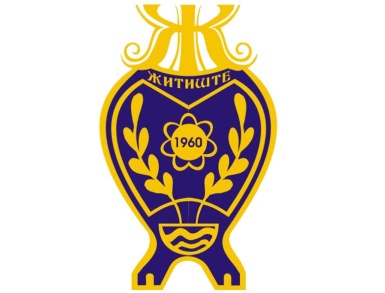 ОПШТИНЕ ЖИТИШТЕ 	На основу члана 20.  тачка 3. Закона о локалној самоуправи („Службени гласник РС”, бр. 129/07) и чл. 77. и 79. Закона о буџетском систему („Службени гласник РС”, бр. 54/2009, 73/2010, 101/10, 101/11 и 93/12,62/2013,63/2013 и 108/2013), и чл.42 Статута општине Житиште („Службени лист општине Житиште”, бр.16/2008, 20/2013), а на предлог Општинског Већа општине Житиште, Скупштина општине Житиште на седници одржаној дана  13.06.2014.године, доноси:  О Д Л У К УО ЗАВРШНОМ РАЧУНУ БУЏЕТА ОПШТИНЕ ЖИТИШТЕ  ЗА 2013. ГОДИНУI. ОПШТИ ДЕОЧлан 1.Остварени текући приходи и примања и извршени расходи и издаци буџета општине Житиште  за 2013. годину (у даљем тексту: Одлука), износе у хиљадама динара, и то: I. Укупно остварени текући приходи, примања и пренета средства	 (буџетска   средства и средства из осталих извора) ................................................865.928II. Укупно извршени текући расходи и издаци (буџетска     средства и средства из осталих извора) ................................................	593.623 III. Разлика укупних прихода и примања и укупних расхода и издатака.  272.305 Члан 2.У Билансу стања на дан 31. децембра 2013. године (Образац 1) утврђена је укупна актива у износу од 339.891 х. динара и укупна пасива у износу од 339.891 х. динара.Члан 3.У Билансу прихода и расхода у периоду од 1. јануара до 31. децембра 2013. године (Образац 2) утврђени су буџетски суфицит и кориговани вишак прихода – суфицит на нивоу свих извора финансирања:Остварени вишак прихода – суфицит из става 1. овог члана, у износу од 46.103 х динара преноси се у наредну годину.Члан 4.Буџетски суфицит (дефицит), и укупни фискални резултат буџета утврђени су:Члан 5.У Извештају о капиталним издацима и финансирању у периоду од 1. јануара до 31. децембра 2013. године утврђенa су примања по свим изворима финансирања у износу од 278 х динара и укупни издаци у износу од 46.294 х динара.Члан 6.У Извештају о новчаним токовима у периоду од 1. јануара до 31. децембра 2013. године (Образац 4), утврђени су укупни новчани приливи од 637.800 х динара, и укупни новчани одливи од 593.623 х динара. Члан 7.У Извештају о извршењу буџета у периоду 1. јануара до 31. децембра 2013. године (Образац 5), утврђена је укупна разлика од 44.177 х динара, између укупних текућих прихода и примања и укупних расхода и издатака буџета по свим изворима финансирања. Члан 8.Укупно планирани и остварени текући приходи и примања буџета општине  утврђени су у следећим износима:ПОСЕБАН ДЕОЧлан 9.Преглед текућих расхода и издатака  за период 1.1 – 31.12. 2013. године. .ЗАВРШНЕ ОДРЕДБЕЧлан 10.Саставни део Одлуке о завршном рачуну општине су обрасци извештаја и извештаји, објашњења и напомене дати као посебни прилози и то: 1. Биланс стања на дан 31.12.2013. године (Образац 1), 2. Биланс прихода и расхода у периоду 1.1.2013. до 31.12.2013. године (Образац 2), 3. Извештај о капиталним расходима и финансирању у периоду 1.1.2013. до 31.12.2013. године (Образац 3), 4. Извештај о новчаним токовима у периоду 1.1.2013. до 31.12.2013. године (Образац 4) и 5. Извештај о извршењу буџета (образац 5). Члан 11.Одлуку о завршном рачуну буџета општине Житиште доставити Управи за трезор, најкасније до 15. јуна 2014. године.Члан 12.Ова одлука ступа на снагу осмог дана од дана објављивања у „Службеном листу општине  Житиште”. Република СрбијаОпштина ЖитиштеАП ВојводинаСКУПШТИНА  ОПШТИНЕ ЖИТИШТЕБрој: I-417-1/ 2014 Дана: 13.06.2014. годинеЖитиштеПРЕДСЕДНИК СКУПШТИНЕ ОПШТИНЕ ЖИТИШТЕДраган Миленковић с.р.С А Д Р Ж А ЈСКУПШТИНА ОПШТИНЕ ЖИТИШТЕ1. Одлука о завршном рачуну буџета општине Житиште за 2013. годину.............................1.СЛУЖБЕНИ ЛИСТ ОПШТИНЕ ЖИТИШТЕ на основу члана 12. Закона о јавном информисању („Службени гласник Р. Србије“ 43/03, 61/05 и 71/09) не сматра се јавним гласилом, те се сходно наведеној одредби не налази се у Регистру јавних гласила.            Издавач: Општинска управа Житиште, Цара Душана 15.              Главни и одговорни уредник: Биљана Зубац              Службени лист Општине Житиште излази по потреби                                                                   Година  XXVIII        Житиште        13.06.2014.         Број 18.1. Укупно остварени приходи и примања по основу продаје нефинансијске имовине637.8002. Укупно извршени расходи и издаци за набавку нефинансијске имовине591.6973. Вишак прихода – буџетски суфицит (ред. бр. 1 – ред. бр. 2)46.103Кориговање вишка прихода – буџетски суфицит:– део нераспоређеног вишка прихода и примања из ранијих година који је коришћен за покриће расхода и издатака текуће године+ – део новчаних средстава амортизације који је коришћен за набавку нефинансијске имовине+ – део пренетих неутрошених средстава из ранијих година коришћен за покриће расхода и издатака текуће године+66.452– износ расхода и издатака за нефинансијску имовину, финансираних из кредита+ – износ приватизационих примања коришћен за покриће расхода и издатака текуће године+ – утрошена средства текућих прихода и примања од продаје нефинансијске имовине за отплату обавеза по кредитима-1.926– утрошена средства текућих прихода и примања од продаје нефинансијске имовине за набавку финансијске имовине– 4. Кориговани вишак прихода – суфицит110.629Део вишка прихода и примања наменски опредељен за наредну годину110.629Нераспоређени део вишка прихода и примања за пренос у наредну годинуЕкономска 
класификацијаПланираноОстварено -Извршено1234А. РАЧУН ПРИХОДА И ПРИМАЊА, РАСХОДА И ИЗДАТАКА БУЏЕТА ОПШТИНЕI. УКУПНИ ПРИХОДИ И ПРИМАЊА726.958637.800Текући приходи:7726.5581. Порески приходи71183.748173.8321.1. Порез на доходак, добит и капиталне добитке711183.748173.8321.2. Порез на добра и услуге71412.2109.3791.3. Остали порески приходи712+713+716+71953.00052.2152. Непорески приходи, од чега:74176.940131.495– наплаћене камате74111.0007.417– накнада за коришћење простора и грађевинског земљишта7415104.25058.0833. Меморандумске ставке за рефундацију расхода из претходне године77250-4. Донације731+7325. Трансфери733300.560270.602Примања од продаје нефинанисјске имовине8400278Сопствени приходи буџетских корисникаII. УКУПНИ РАСХОДИ И ИЗДАЦИТекући расходи:4703.063554.5861. Расходи за запослене41164.988143.3492. Коришћење услуга и роба 42248.204163.6202а. Амортизација43503. Отплата камата443.3006224. Субвенције4564.39057.6825. Издаци за социјалну заштиту4747.05033.9266. Остали расходи48+4953.78936.6727. Текући трансфери и дотације4631+4641121.292118.7158. Капитални трансфери и дотације4632+4642Издаци за нефинансијску имовину5183.07137.111III. БУЏЕТСКИ СУФИЦИТ (БУЏЕТСКИ ДЕФИЦИТ) (I–II)(7+8) – (4+5)2.5001.927IV. Издаци за набавку финансијске имовине62V. Отплата главнице612.5001.9271. Отплата главнице домаћим кредиторима6112.5001.9271.1. Отплата главнице домаћим јавним финансијским институцијама и пословним банкама6113 + 61141.2. Отплата главнице осталим кредиторима6111 + 6112 + 6115 + 6116 + 6117 + 6118 + 61192. Отплата главнице страним кредиторима612Б. УКУПНИ ФИСКАЛНИ ДЕФИЦИТ (III-IV-V)В. РАЧУН ФИНАНСИРАЊАVI. Примања по основу продаје финансијске имовине 92VII. Примања од задуживања911. Примања од домаћих задуживања9111.1. Задуживање код јавних финансијских институција и пословних банака9113 + 91141.2. Задуживање код осталих кредитора9111 + 9112 + 9115 + 9116 + 9117 + 9118 + 91192. Примања од иностраног задуживања912VIII. Пренета неутрошена средства из ранијих година321311161.67671.000IX. НЕТО ФИНАНСИРАЊЕ (IV+V)2.5001.927Економ. класификацијаЕконом. класификација      Опис  позицијеЕконом. класификацијаЕконом. класификација      Опис  позиције     ребаланс извршење      %Пр. стање жиро-рачуна 01.01.2013.г.Пр. стање жиро-рачуна 01.01.2013.г.    161.676711Порези на доходак, добити и          капиталне добиткеПорези на доходак, добити и          капиталне добиткеПорез на зарадеПорез на зараде    130.000    118.332  91,02Порез на приходе од сам. дел.Порез на приходе од сам. дел.      16.000      13.618  85,11Порез на земљиштеПорез на земљиште        3.048        3.630119,10Порез на приходе од имовинеПорез на приходе од имовине        4.500        3.397  75,50Порез на до. од игара на срећуПорез на до. од игара на срећу           300-         -Порез на приходе од осигурања лицаПорез на приходе од осигурања лица           200             61  30,52СамодоприносСамодопринос      18.200      22.116121,52порез на друге приходепорез на друге приходе      11.500      12.678110,25УКУПНО  711 :УКУПНО  711 :    183.748    173.832  94,60713Порез на имовинуПорез на имовинуПорез на имовинуПорез на имовину      34.000      35.301103,83Порез на наслеђе и поклонПорез на наслеђе и поклон        2.800        2.853101,89Порез на пренос апсолут. праваПорез на пренос апсолут. права      15.000      11.893  79,29УКУПНО 713 :УКУПНО 713 :      51.800      50.047  96,62714Порези на добра и услугеПорези на добра и услугеКом. такса за коришћ. рекл.паноа и истфирме ван посл.прост.-обједињенаКом. такса за коришћ. рекл.паноа и истфирме ван посл.прост.-обједињена             50              -      ---    -Год.накнада за моторна возилаГод.накнада за моторна возила        3.000               8    0,27Порези на моторна возилаПорези на моторна возила        6.400        5.726  89,46Боравишна таксаБоравишна такса           500           577115,36Посебна накн. за заштиту и унапређ.животне срединеПосебна накн. за заштиту и унапређ.животне средине        2.240        3.068136,97УКУПНО  714 :УКУПНО  714 :      12.190        9.379  76,94716Други порезиДруги порезиКомунална такса на фирмуКомунална такса на фирму        1.200        2.168180,65УКУПНО  716 :УКУПНО  716 :        1.200        2.168180,65733Трансфери од других нивоа властиТрансфери од других нивоа властиТек. тр. од др. нивоа вл. у кор.општинаТек. тр. од др. нивоа вл. у кор.општина    271.031    245.542  90,60Кап. тр. од др. нивоа властиКап. тр. од др. нивоа власти      29.529      25.060  84,86УКУПНО  733:УКУПНО  733:    300.560    270.602  90,03741Приходи од имовинеПриходи од имовинеКамате на ср. буџета општинеКамате на ср. буџета општине        1.000        7.417741,72Накн. за кор. прир. добараНакн. за кор. прир. добара      49.000     46.134  94,15Приходи од закупа земљеПриходи од закупа земље      55.000     11.726  21,32Ком.такса за кор.прост.јавим површ.Ком.такса за кор.прост.јавим површ.           200          222111,03Накнада за кор.грађ.земљиштаНакнада за кор.грађ.земљишта             50             -         -УКУПНО 741:УКУПНО 741:    105.250      65.499  62,23742Приходи од прод. добара и услугаПриходи од прод. добара и услугаПриходи од прод. доб. и усл. или закупПриходи од прод. доб. и усл. или закуп           600           480  80,00Таксе у корист нивоа општинаТаксе у корист нивоа општина             60             48  80,74Прих. од опш. органа управеПрих. од опш. органа управе      29.800      28.485  95,59УКУПНО  742 :УКУПНО  742 :      30.460      29.013  95,25743Приходи од новчаних казниПриходи од новчаних казниПрих. од новч.казни за прекршаје Прих. од новч.казни за прекршаје         2.300        2.679116,46УКУПНО  743:УКУПНО  743:        2.300        2.679116,46744Добровољни тран.од физ.и прав.л.Добровољни тран.од физ.и прав.л.        4.000        4.000100,00745Мешовити и недр. приходиМешовити и недр. приходиОстали прих. у корист општинеОстали прих. у корист општине      35.000      30.303  86,58УКУПНО  745 :УКУПНО  745 :      35.000      30.303  86,58771Меморанд. ст. за рефунд. расходаМеморанд. ст. за рефунд. расхода             50              -         -УКУПНО  771 :УКУПНО  771 :             50              -         -812Прим.од продаје покретне имовине Прим.од продаје покретне имовине            400           278  69,53Прим.од продаје покр.ствари у корист општинеПрим.од продаје покр.ствари у корист општине           400           278  69,53УКУПНО 812:УКУПНО 812:           400           278  69,53УКУПНИ   ПРИХОДИ :УКУПНИ   ПРИХОДИ :    726.958    637.800  87,74Функцио-налнакласифи.Број позицијеБрој позицијеЕкон.класифи.Екон.класифи. Опис расхода Опис расхода  Планирани       износ  Планирани       износ  Планирани       износОстварени       износ  Извршење       %Извршење       %Раздео       1           СКУПШТИНА ОПШТИНЕ, ОДБОРНИЦИРаздео       1           СКУПШТИНА ОПШТИНЕ, ОДБОРНИЦИРаздео       1           СКУПШТИНА ОПШТИНЕ, ОДБОРНИЦИРаздео       1           СКУПШТИНА ОПШТИНЕ, ОДБОРНИЦИРаздео       1           СКУПШТИНА ОПШТИНЕ, ОДБОРНИЦИРаздео       1           СКУПШТИНА ОПШТИНЕ, ОДБОРНИЦИРаздео       1           СКУПШТИНА ОПШТИНЕ, ОДБОРНИЦИРаздео       1           СКУПШТИНА ОПШТИНЕ, ОДБОРНИЦИРаздео       1           СКУПШТИНА ОПШТИНЕ, ОДБОРНИЦИРаздео       1           СКУПШТИНА ОПШТИНЕ, ОДБОРНИЦИРаздео       1           СКУПШТИНА ОПШТИНЕ, ОДБОРНИЦИРаздео       1           СКУПШТИНА ОПШТИНЕ, ОДБОРНИЦИРаздео       1           СКУПШТИНА ОПШТИНЕ, ОДБОРНИЦИГлава         1.1        СКУПШТИНА ОПШТИНЕ, ОДБОРНИЦИГлава         1.1        СКУПШТИНА ОПШТИНЕ, ОДБОРНИЦИГлава         1.1        СКУПШТИНА ОПШТИНЕ, ОДБОРНИЦИГлава         1.1        СКУПШТИНА ОПШТИНЕ, ОДБОРНИЦИГлава         1.1        СКУПШТИНА ОПШТИНЕ, ОДБОРНИЦИГлава         1.1        СКУПШТИНА ОПШТИНЕ, ОДБОРНИЦИГлава         1.1        СКУПШТИНА ОПШТИНЕ, ОДБОРНИЦИГлава         1.1        СКУПШТИНА ОПШТИНЕ, ОДБОРНИЦИГлава         1.1        СКУПШТИНА ОПШТИНЕ, ОДБОРНИЦИГлава         1.1        СКУПШТИНА ОПШТИНЕ, ОДБОРНИЦИГлава         1.1        СКУПШТИНА ОПШТИНЕ, ОДБОРНИЦИГлава         1.1        СКУПШТИНА ОПШТИНЕ, ОДБОРНИЦИГлава         1.1        СКУПШТИНА ОПШТИНЕ, ОДБОРНИЦИФункц.кл.   110  ИЗВРШНИ И ЗАКОНОДАВНИ ОРГАНИФункц.кл.   110  ИЗВРШНИ И ЗАКОНОДАВНИ ОРГАНИФункц.кл.   110  ИЗВРШНИ И ЗАКОНОДАВНИ ОРГАНИФункц.кл.   110  ИЗВРШНИ И ЗАКОНОДАВНИ ОРГАНИФункц.кл.   110  ИЗВРШНИ И ЗАКОНОДАВНИ ОРГАНИФункц.кл.   110  ИЗВРШНИ И ЗАКОНОДАВНИ ОРГАНИФункц.кл.   110  ИЗВРШНИ И ЗАКОНОДАВНИ ОРГАНИФункц.кл.   110  ИЗВРШНИ И ЗАКОНОДАВНИ ОРГАНИФункц.кл.   110  ИЗВРШНИ И ЗАКОНОДАВНИ ОРГАНИФункц.кл.   110  ИЗВРШНИ И ЗАКОНОДАВНИ ОРГАНИФункц.кл.   110  ИЗВРШНИ И ЗАКОНОДАВНИ ОРГАНИФункц.кл.   110  ИЗВРШНИ И ЗАКОНОДАВНИ ОРГАНИФункц.кл.   110  ИЗВРШНИ И ЗАКОНОДАВНИ ОРГАНИ1101/01/0411000411000Плате, додаци и накнаде запосленихПлате, додаци и накнаде запослених         7.650         7.650         7.6506.23281,4581,451102/02/0412000412000Допринос за пензијско и инвалидско осигурањеДопринос за пензијско и инвалидско осигурање1.3701.3701.3701.11581,4281,421103/03/0414000414000Социјална давања запосленимаСоцијална давања запосленима500500500           ---------------1104/04/0415000415000Накнаде трошкова за запосленеНакнаде трошкова за запослене50050050033967,8267,821105/05/0416000416000Награде запосленима и осталипосебни расходиНаграде запосленима и осталипосебни расходи200200200---------------1106/06/0422000422000Трошкови путовањаТрошкови путовања50050050081,521,521107/07/0423000423000Услуге по уговоруУслуге по уговору60060060091,441,441108/08/0423599423599Остале стручне услугеОстале стручне услуге5.1005.1005.1004.28483,9983,991109/09/0482000482000Порези, обав.таксе и казнеПорези, обав.таксе и казне500500500255,025,0211010/010/0425000425000Текуће поправке и одржавањеТекуће поправке и одржавање30030030026287,3187,3111011/011/0426000426000МатеријалМатеријал1.3001.3001.3001.21493,4093,4011012/012/0434000434000Употреба природне имовинеУпотреба природне имовине101010---------------11013/013/0512000512000Машине и опремаМашине и опрема40040040021754,3454,3411014/014/0513000513000Остале некретнине и опремаОстале некретнине и опрема100100100---------------Укупно за функц.кл 110 ИЗВРШНИ И ЗАКОНОДАВНИ ОРГАНИУкупно за функц.кл 110 ИЗВРШНИ И ЗАКОНОДАВНИ ОРГАНИУкупно за функц.кл 110 ИЗВРШНИ И ЗАКОНОДАВНИ ОРГАНИУкупно за функц.кл 110 ИЗВРШНИ И ЗАКОНОДАВНИ ОРГАНИУкупно за функц.кл 110 ИЗВРШНИ И ЗАКОНОДАВНИ ОРГАНИУкупно за функц.кл 110 ИЗВРШНИ И ЗАКОНОДАВНИ ОРГАНИУкупно за функц.кл 110 ИЗВРШНИ И ЗАКОНОДАВНИ ОРГАНИ       19.030       19.030       19.03013.70572,0272,02Укупно за главу 1.1     СКУПШТИНА ОПШТИНЕ, ОДБОРНИЦИУкупно за главу 1.1     СКУПШТИНА ОПШТИНЕ, ОДБОРНИЦИУкупно за главу 1.1     СКУПШТИНА ОПШТИНЕ, ОДБОРНИЦИУкупно за главу 1.1     СКУПШТИНА ОПШТИНЕ, ОДБОРНИЦИУкупно за главу 1.1     СКУПШТИНА ОПШТИНЕ, ОДБОРНИЦИУкупно за главу 1.1     СКУПШТИНА ОПШТИНЕ, ОДБОРНИЦИУкупно за главу 1.1     СКУПШТИНА ОПШТИНЕ, ОДБОРНИЦИ19.03019.03019.03013.70572,0272,02Функцио-налнакласифи.Функцио-налнакласифи.Број позицијеБрој позицијеЕкономскакласифи.Економскакласифи. Опис расхода98015/015/0472000472000Накнаде за социјалну заштитуиз буџетаНакнаде за социјалну заштитуиз буџета           700           700           700      54978,3778,37Укупно за функц.кл 980 ОБРАЗОВАЊЕ НЕКВ. НА ДРУГОМ                                            МЕСТУУкупно за функц.кл 980 ОБРАЗОВАЊЕ НЕКВ. НА ДРУГОМ                                            МЕСТУУкупно за функц.кл 980 ОБРАЗОВАЊЕ НЕКВ. НА ДРУГОМ                                            МЕСТУУкупно за функц.кл 980 ОБРАЗОВАЊЕ НЕКВ. НА ДРУГОМ                                            МЕСТУУкупно за функц.кл 980 ОБРАЗОВАЊЕ НЕКВ. НА ДРУГОМ                                            МЕСТУУкупно за функц.кл 980 ОБРАЗОВАЊЕ НЕКВ. НА ДРУГОМ                                            МЕСТУУкупно за функц.кл 980 ОБРАЗОВАЊЕ НЕКВ. НА ДРУГОМ                                            МЕСТУ70070070054978,3778,37Укупно за главу 1.2  НАГРАДЕ ТЕЛЕНТ. УЧЕНИЦИМАУкупно за главу 1.2  НАГРАДЕ ТЕЛЕНТ. УЧЕНИЦИМАУкупно за главу 1.2  НАГРАДЕ ТЕЛЕНТ. УЧЕНИЦИМАУкупно за главу 1.2  НАГРАДЕ ТЕЛЕНТ. УЧЕНИЦИМАУкупно за главу 1.2  НАГРАДЕ ТЕЛЕНТ. УЧЕНИЦИМАУкупно за главу 1.2  НАГРАДЕ ТЕЛЕНТ. УЧЕНИЦИМАУкупно за главу 1.2  НАГРАДЕ ТЕЛЕНТ. УЧЕНИЦИМА70070070054978,3778,37Укупно за раздео 1  СКУПШТИНА ОПШТИНЕ, ОДБОРНИЦИУкупно за раздео 1  СКУПШТИНА ОПШТИНЕ, ОДБОРНИЦИУкупно за раздео 1  СКУПШТИНА ОПШТИНЕ, ОДБОРНИЦИУкупно за раздео 1  СКУПШТИНА ОПШТИНЕ, ОДБОРНИЦИУкупно за раздео 1  СКУПШТИНА ОПШТИНЕ, ОДБОРНИЦИУкупно за раздео 1  СКУПШТИНА ОПШТИНЕ, ОДБОРНИЦИУкупно за раздео 1  СКУПШТИНА ОПШТИНЕ, ОДБОРНИЦИ        19.730        19.730        19.730  14.254 72,24 72,24РАЗДЕО 2.   ПРЕДСЕДНИК ОПШТИНЕ, ОПШТИНСКО ВЕЋЕРАЗДЕО 2.   ПРЕДСЕДНИК ОПШТИНЕ, ОПШТИНСКО ВЕЋЕРАЗДЕО 2.   ПРЕДСЕДНИК ОПШТИНЕ, ОПШТИНСКО ВЕЋЕРАЗДЕО 2.   ПРЕДСЕДНИК ОПШТИНЕ, ОПШТИНСКО ВЕЋЕРАЗДЕО 2.   ПРЕДСЕДНИК ОПШТИНЕ, ОПШТИНСКО ВЕЋЕРАЗДЕО 2.   ПРЕДСЕДНИК ОПШТИНЕ, ОПШТИНСКО ВЕЋЕРАЗДЕО 2.   ПРЕДСЕДНИК ОПШТИНЕ, ОПШТИНСКО ВЕЋЕРАЗДЕО 2.   ПРЕДСЕДНИК ОПШТИНЕ, ОПШТИНСКО ВЕЋЕРАЗДЕО 2.   ПРЕДСЕДНИК ОПШТИНЕ, ОПШТИНСКО ВЕЋЕРАЗДЕО 2.   ПРЕДСЕДНИК ОПШТИНЕ, ОПШТИНСКО ВЕЋЕРАЗДЕО 2.   ПРЕДСЕДНИК ОПШТИНЕ, ОПШТИНСКО ВЕЋЕРАЗДЕО 2.   ПРЕДСЕДНИК ОПШТИНЕ, ОПШТИНСКО ВЕЋЕРАЗДЕО 2.   ПРЕДСЕДНИК ОПШТИНЕ, ОПШТИНСКО ВЕЋЕ  Глава 2.1   Председник општине, општинско веће  Глава 2.1   Председник општине, општинско веће  Глава 2.1   Председник општине, општинско веће  Глава 2.1   Председник општине, општинско веће  Глава 2.1   Председник општине, општинско веће  Глава 2.1   Председник општине, општинско веће  Глава 2.1   Председник општине, општинско веће  Глава 2.1   Председник општине, општинско веће  Глава 2.1   Председник општине, општинско веће  Глава 2.1   Председник општине, општинско веће  Глава 2.1   Председник општине, општинско веће  Глава 2.1   Председник општине, општинско веће  Глава 2.1   Председник општине, општинско већеФункционална класификација 110 ИЗВРШНИ И ЗАКОНОДАВНИ ОРГАНИФункционална класификација 110 ИЗВРШНИ И ЗАКОНОДАВНИ ОРГАНИФункционална класификација 110 ИЗВРШНИ И ЗАКОНОДАВНИ ОРГАНИФункционална класификација 110 ИЗВРШНИ И ЗАКОНОДАВНИ ОРГАНИФункционална класификација 110 ИЗВРШНИ И ЗАКОНОДАВНИ ОРГАНИФункционална класификација 110 ИЗВРШНИ И ЗАКОНОДАВНИ ОРГАНИФункционална класификација 110 ИЗВРШНИ И ЗАКОНОДАВНИ ОРГАНИФункционална класификација 110 ИЗВРШНИ И ЗАКОНОДАВНИ ОРГАНИФункционална класификација 110 ИЗВРШНИ И ЗАКОНОДАВНИ ОРГАНИФункционална класификација 110 ИЗВРШНИ И ЗАКОНОДАВНИ ОРГАНИФункционална класификација 110 ИЗВРШНИ И ЗАКОНОДАВНИ ОРГАНИФункционална класификација 110 ИЗВРШНИ И ЗАКОНОДАВНИ ОРГАНИФункционална класификација 110 ИЗВРШНИ И ЗАКОНОДАВНИ ОРГАНИ11016/016/0411000411000Плате, додаци и накнаде запослених (зараде)Плате, додаци и накнаде запослених (зараде)Плате, додаци и накнаде запослених (зараде)Плате, додаци и накнаде запослених (зараде)         8.374   8.330                99,4899,4811017/017/0412000412000Социјални доприноси на теретпослодавцаСоцијални доприноси на теретпослодавцаСоцијални доприноси на теретпослодавцаСоцијални доприноси на теретпослодавца1.5331.49197,2697,2611018/018/0414000414000Социјална давања запосленимаСоцијална давања запосленимаСоцијална давања запосленимаСоцијална давања запосленима600152,482,4811019/019/0415000415000Накнаде трошкова за запосленеНакнаде трошкова за запосленеНакнаде трошкова за запосленеНакнаде трошкова за запослене30028996,2496,2411020/020/0416000416000Награде запосленима и осталипосебни расходиНаграде запосленима и осталипосебни расходиНаграде запосленима и осталипосебни расходиНаграде запосленима и осталипосебни расходи200-------------------11021/021/0422000422000Трошкови путовањаТрошкови путовањаТрошкови путовањаТрошкови путовања40027769,2869,2811022/022/0423000423000Услуге по уговоруУслуге по уговоруУслуге по уговоруУслуге по уговору8.0005.53869,2269,2211023/023/0423599423599Остале стручне услугеОстале стручне услугеОстале стручне услугеОстале стручне услуге3.0001.22940,9740,9711024/024/0425000425000Текуће поправке и одржавањеТекуће поправке и одржавањеТекуће поправке и одржавањеТекуће поправке и одржавање50037174,1274,1211025/025/0426000426000МатеријалМатеријалМатеријалМатеријал90083592,7392,7311026/026/0434000434000Употреба природне имовинеУпотреба природне имовинеУпотреба природне имовинеУпотреба природне имовине10-------------------11027/027/0482000482000Порези, обав.таксе и казнеПорези, обав.таксе и казнеПорези, обав.таксе и казнеПорези, обав.таксе и казне1.10019017,2917,2911028/028/0512000512000Машине и опремаМашине и опремаМашине и опремаМашине и опрема2.2001.38362,8762,87Укупно за функц.кл 110 ИЗВРШНИ И ЗАКОНОДАВНИ ОРГАНИУкупно за функц.кл 110 ИЗВРШНИ И ЗАКОНОДАВНИ ОРГАНИУкупно за функц.кл 110 ИЗВРШНИ И ЗАКОНОДАВНИ ОРГАНИУкупно за функц.кл 110 ИЗВРШНИ И ЗАКОНОДАВНИ ОРГАНИУкупно за функц.кл 110 ИЗВРШНИ И ЗАКОНОДАВНИ ОРГАНИУкупно за функц.кл 110 ИЗВРШНИ И ЗАКОНОДАВНИ ОРГАНИУкупно за функц.кл 110 ИЗВРШНИ И ЗАКОНОДАВНИ ОРГАНИУкупно за функц.кл 110 ИЗВРШНИ И ЗАКОНОДАВНИ ОРГАНИУкупно за функц.кл 110 ИЗВРШНИ И ЗАКОНОДАВНИ ОРГАНИ       27.11719.94873,5673,56Укупно за главу  2.1       ПРЕДСЕДНИК ОПШТИНЕ, ОПШ. ВЕЋЕУкупно за главу  2.1       ПРЕДСЕДНИК ОПШТИНЕ, ОПШ. ВЕЋЕУкупно за главу  2.1       ПРЕДСЕДНИК ОПШТИНЕ, ОПШ. ВЕЋЕУкупно за главу  2.1       ПРЕДСЕДНИК ОПШТИНЕ, ОПШ. ВЕЋЕУкупно за главу  2.1       ПРЕДСЕДНИК ОПШТИНЕ, ОПШ. ВЕЋЕУкупно за главу  2.1       ПРЕДСЕДНИК ОПШТИНЕ, ОПШ. ВЕЋЕУкупно за главу  2.1       ПРЕДСЕДНИК ОПШТИНЕ, ОПШ. ВЕЋЕУкупно за главу  2.1       ПРЕДСЕДНИК ОПШТИНЕ, ОПШ. ВЕЋЕУкупно за главу  2.1       ПРЕДСЕДНИК ОПШТИНЕ, ОПШ. ВЕЋЕ       27.11719.94873,5673,56Укупно за раздео 2  ПРЕДСЕДНИК ОПШТИНЕ, ОПШ. ВЕЋЕ	19.730.000,00	7.297.777,21	36.98Укупно за раздео 2  ПРЕДСЕДНИК ОПШТИНЕ, ОПШ. ВЕЋЕ	19.730.000,00	7.297.777,21	36.98Укупно за раздео 2  ПРЕДСЕДНИК ОПШТИНЕ, ОПШ. ВЕЋЕ	19.730.000,00	7.297.777,21	36.98Укупно за раздео 2  ПРЕДСЕДНИК ОПШТИНЕ, ОПШ. ВЕЋЕ	19.730.000,00	7.297.777,21	36.98Укупно за раздео 2  ПРЕДСЕДНИК ОПШТИНЕ, ОПШ. ВЕЋЕ	19.730.000,00	7.297.777,21	36.98Укупно за раздео 2  ПРЕДСЕДНИК ОПШТИНЕ, ОПШ. ВЕЋЕ	19.730.000,00	7.297.777,21	36.98Укупно за раздео 2  ПРЕДСЕДНИК ОПШТИНЕ, ОПШ. ВЕЋЕ	19.730.000,00	7.297.777,21	36.98Укупно за раздео 2  ПРЕДСЕДНИК ОПШТИНЕ, ОПШ. ВЕЋЕ	19.730.000,00	7.297.777,21	36.98Укупно за раздео 2  ПРЕДСЕДНИК ОПШТИНЕ, ОПШ. ВЕЋЕ	19.730.000,00	7.297.777,21	36.98       27.11719.948    73,5673,56Раздео       3           OПШТИНСКА УПРАВАРаздео       3           OПШТИНСКА УПРАВАРаздео       3           OПШТИНСКА УПРАВАРаздео       3           OПШТИНСКА УПРАВАРаздео       3           OПШТИНСКА УПРАВАРаздео       3           OПШТИНСКА УПРАВАРаздео       3           OПШТИНСКА УПРАВАРаздео       3           OПШТИНСКА УПРАВАРаздео       3           OПШТИНСКА УПРАВАРаздео       3           OПШТИНСКА УПРАВАРаздео       3           OПШТИНСКА УПРАВАРаздео       3           OПШТИНСКА УПРАВАРаздео       3           OПШТИНСКА УПРАВАГлава         3.1        OПШТИНСКА УПРАВАГлава         3.1        OПШТИНСКА УПРАВАГлава         3.1        OПШТИНСКА УПРАВАГлава         3.1        OПШТИНСКА УПРАВАГлава         3.1        OПШТИНСКА УПРАВАГлава         3.1        OПШТИНСКА УПРАВАГлава         3.1        OПШТИНСКА УПРАВАГлава         3.1        OПШТИНСКА УПРАВАГлава         3.1        OПШТИНСКА УПРАВАГлава         3.1        OПШТИНСКА УПРАВАГлава         3.1        OПШТИНСКА УПРАВАГлава         3.1        OПШТИНСКА УПРАВАГлава         3.1        OПШТИНСКА УПРАВАФункц.кл.   130   ОПШТЕ УСЛУГЕФункц.кл.   130   ОПШТЕ УСЛУГЕФункц.кл.   130   ОПШТЕ УСЛУГЕФункц.кл.   130   ОПШТЕ УСЛУГЕФункц.кл.   130   ОПШТЕ УСЛУГЕФункц.кл.   130   ОПШТЕ УСЛУГЕФункц.кл.   130   ОПШТЕ УСЛУГЕФункц.кл.   130   ОПШТЕ УСЛУГЕФункц.кл.   130   ОПШТЕ УСЛУГЕФункц.кл.   130   ОПШТЕ УСЛУГЕФункц.кл.   130   ОПШТЕ УСЛУГЕФункц.кл.   130   ОПШТЕ УСЛУГЕФункц.кл.   130   ОПШТЕ УСЛУГЕ13029/029/0411000411000Плате, додаци и накнаде запослених (зараде)Плате, додаци и накнаде запослених (зараде)Плате, додаци и накнаде запослених (зараде)       39.555       39.55537.40637.40694,5613030/030/0412000412000Социјални доприноси на теретпослодавцаСоцијални доприноси на теретпослодавцаСоцијални доприноси на теретпослодавца7.0807.0806.6956.69594,5613031/031/0414000414000Социјална давања запосленимаСоцијална давања запосленимаСоцијална давања запосленима1.8001.80036636620,3113032/032/0414300414300Социјална давања запосленимаСоцијална давања запосленимаСоцијална давања запосленима3.0003.00069369323,1013033/033/0415000415000Нaкнаде трошкова за запосленеНaкнаде трошкова за запосленеНaкнаде трошкова за запослене2,1002,1002.0472.04797,4813034/034/0416000416000Награде запосленима и осталипосебни расхоциНаграде запосленима и осталипосебни расхоциНаграде запосленима и осталипосебни расхоци1.0001.00020220220,2313035/035/0421000421000Стални трошковиСтални трошковиСтални трошкови39.00039.00029.94829.94876,7913036/036/0421919421919Остали непоменути тришковиОстали непоменути тришковиОстали непоменути тришкови2.0002.000660,3013037/037/0422000422000Трошкови путовањаТрошкови путовањаТрошкови путовања3.0003.0002.9292.92997,6213038/038/0423000423000Услуге по уговоруУслуге по уговоруУслуге по уговору22.96522.96515.84515.84568,9913039/039/0424000424000Специјализоване услугеСпецијализоване услугеСпецијализоване услуге13.50013.5003.0433.04322,5313040/040/0424000424000Специјализоване услугеСпецијализоване услугеСпецијализоване услуге2.0002.00051951925,9413041/041/0425000425000Текуће поправке и одржавањаТекуће поправке и одржавањаТекуће поправке и одржавања6.0006.0001.6671.66727,7813042/042/0426000426000МатеријалМатеријалМатеријал8.8008.8008.6418.64198,1813042/142/1472000472000Накнаде за социјалну заштитуиз буџетаНакнаде за социјалну заштитуиз буџетаНакнаде за социјалну заштитуиз буџета1.0001.00054754754,6713043/043/0434000434000Употреба природне имовинеУпотреба природне имовинеУпотреба природне имовине3030-----------------------13044/044/0482000482000Порези, обав. таксе и казнеПорези, обав. таксе и казнеПорези, обав. таксе и казне70070023233,2613045/045/0483000483000Новчане казне и пенали по решењу судоваНовчане казне и пенали по решењу судоваНовчане казне и пенали по решењу судова1.0001.00050350350,3413046/046/0511000511000Зграде и грађевински објектиЗграде и грађевински објектиЗграде и грађевински објекти3.3433.3432.0552.05561,4713047/047/0511400511400Пројектно планирањеПројектно планирањеПројектно планирање15.00015.0006.6226.62244,1413048/048/0512000512000Машине и опремаМашине и опремаМашине и опрема3.0003.0002.5762.57685,8713049/049/0513000513000Остале некретнине и опремаОстале некретнине и опремаОстале некретнине и опрема500500-----------------------Укупно за функц.кл 130 ОПШТЕ УСЛУГЕУкупно за функц.кл 130 ОПШТЕ УСЛУГЕУкупно за функц.кл 130 ОПШТЕ УСЛУГЕУкупно за функц.кл 130 ОПШТЕ УСЛУГЕУкупно за функц.кл 130 ОПШТЕ УСЛУГЕУкупно за функц.кл 130 ОПШТЕ УСЛУГЕУкупно за функц.кл 130 ОПШТЕ УСЛУГЕУкупно за функц.кл 130 ОПШТЕ УСЛУГЕ     176.373     176.373122.332122.33269,36Укупно за главу  3.1     ОПШТИНСКА УПРАВАУкупно за главу  3.1     ОПШТИНСКА УПРАВАУкупно за главу  3.1     ОПШТИНСКА УПРАВАУкупно за главу  3.1     ОПШТИНСКА УПРАВАУкупно за главу  3.1     ОПШТИНСКА УПРАВАУкупно за главу  3.1     ОПШТИНСКА УПРАВАУкупно за главу  3.1     ОПШТИНСКА УПРАВАУкупно за главу  3.1     ОПШТИНСКА УПРАВА176.373176.373122.332122.33269,36Глава 3.10  ТУРИСТИЧКА ОРГАНИЗАЦИЈАГлава 3.10  ТУРИСТИЧКА ОРГАНИЗАЦИЈАГлава 3.10  ТУРИСТИЧКА ОРГАНИЗАЦИЈАГлава 3.10  ТУРИСТИЧКА ОРГАНИЗАЦИЈАГлава 3.10  ТУРИСТИЧКА ОРГАНИЗАЦИЈАГлава 3.10  ТУРИСТИЧКА ОРГАНИЗАЦИЈАГлава 3.10  ТУРИСТИЧКА ОРГАНИЗАЦИЈАГлава 3.10  ТУРИСТИЧКА ОРГАНИЗАЦИЈАФункц.кл. 473 ТУРИЗАМФункц.кл. 473 ТУРИЗАМФункц.кл. 473 ТУРИЗАМФункц.кл. 473 ТУРИЗАМФункц.кл. 473 ТУРИЗАМФункц.кл. 473 ТУРИЗАМФункц.кл. 473 ТУРИЗАМФункц.кл. 473 ТУРИЗАМ47366/066/0411000411000Плате, додаци и накнаде запослених (зараде)Плате, додаци и накнаде запослених (зараде)Плате, додаци и накнаде запослених (зараде)3.1023.102    2.451    2.45179,0247367/067/0412000412000Социјални доприноси на теретпослодавцаСоцијални доприноси на теретпослодавцаСоцијални доприноси на теретпослодавца5555554394399,0247368/068/0414000414000Социјална давања запосленимаСоцијална давања запосленимаСоцијална давања запосленима5050-----------------------47369/069/0415000415000Нaкнаде трошкова за запосленеНaкнаде трошкова за запосленеНaкнаде трошкова за запослене30030024324380,9247370/070/0421000421000Стални трошковиСтални трошковиСтални трошкови30030025025083,3247371/071/0422000422000Трошкови путовањаТрошкови путовањаТрошкови путовања25025010210240,8947372/072/0423000423000Услуге по уговоруУслуге по уговоруУслуге по уговору1.9001.9001.9701.970103,6972/172/1424000424000Специјализоване услугеСпецијализоване услугеСпецијализоване услуге2.1902.1902.3372.337106,7147373/073/0425000425000Текуће поправке и одржавањаТекуће поправке и одржавањаТекуће поправке и одржавања70707979113,6247374/074/0426000426000МатеријалМатеријалМатеријал45045033633674,6447375/075/0481000481000Дотације невладиним организ.Дотације невладиним организ.Дотације невладиним организ.1.0001.00059959959,8847376/076/0482000482000Порези, обав. таксе и казнеПорези, обав. таксе и казнеПорези, обав. таксе и казне3030292998,7147377/077/0512000512000Машине и опремаМашине и опремаМашине и опрема150150686844,93Укупно за функц.кл 473 ТУРИЗАМУкупно за функц.кл 473 ТУРИЗАМУкупно за функц.кл 473 ТУРИЗАМУкупно за функц.кл 473 ТУРИЗАМУкупно за функц.кл 473 ТУРИЗАМУкупно за функц.кл 473 ТУРИЗАМУкупно за функц.кл 473 ТУРИЗАМУкупно за функц.кл 473 ТУРИЗАМ10.34710.347   8.903   8.90386,04Укупно за главу  3.10      ТУРИСТИЧКА ОРГАНИЗАЦИЈАУкупно за главу  3.10      ТУРИСТИЧКА ОРГАНИЗАЦИЈАУкупно за главу  3.10      ТУРИСТИЧКА ОРГАНИЗАЦИЈАУкупно за главу  3.10      ТУРИСТИЧКА ОРГАНИЗАЦИЈАУкупно за главу  3.10      ТУРИСТИЧКА ОРГАНИЗАЦИЈАУкупно за главу  3.10      ТУРИСТИЧКА ОРГАНИЗАЦИЈАУкупно за главу  3.10      ТУРИСТИЧКА ОРГАНИЗАЦИЈАУкупно за главу  3.10      ТУРИСТИЧКА ОРГАНИЗАЦИЈА10.34710.347   8.903   8.90386,04Глава 3.11  КПЗГлава 3.11  КПЗГлава 3.11  КПЗГлава 3.11  КПЗГлава 3.11  КПЗГлава 3.11  КПЗГлава 3.11  КПЗГлава 3.11  КПЗФункц.кл. 820 УСЛУГЕ КУЛТУРЕФункц.кл. 820 УСЛУГЕ КУЛТУРЕФункц.кл. 820 УСЛУГЕ КУЛТУРЕФункц.кл. 820 УСЛУГЕ КУЛТУРЕФункц.кл. 820 УСЛУГЕ КУЛТУРЕФункц.кл. 820 УСЛУГЕ КУЛТУРЕФункц.кл. 820 УСЛУГЕ КУЛТУРЕФункц.кл. 820 УСЛУГЕ КУЛТУРЕ82078/078/0411000411000Плате, додаци и накнаде запослених (зараде)Плате, додаци и накнаде запослених (зараде)Плате, додаци и накнаде запослених (зараде)6.3856.385    6.376    6.37699,8582079/079/0412000412000Социјални доприноси на теретпослодавцаСоцијални доприноси на теретпослодавцаСоцијални доприноси на теретпослодавца1.1421.142   1.141   1.14199,9382080/080/0414000414000Социјална давања запосленимаСоцијална давања запосленимаСоцијална давања запосленима20020013813869,0682081/081/0415000415000Нaкнаде трошкова за запосленеНaкнаде трошкова за запосленеНaкнаде трошкова за запослене80080078378397,8582082/082/0416000416000Награде запосленима и осталипосебни расходиНаграде запосленима и осталипосебни расходиНаграде запосленима и осталипосебни расходи20020014814874,2182083/083/0421000421000Стални трошковиСтални трошковиСтални трошкови50050040740781,4282084/084/0422000422000Трошкови путовањаТрошкови путовањаТрошкови путовања50050020120140,1882085/085/0423000423000Услуге по уговоруУслуге по уговоруУслуге по уговору2.4502.4502.2702.27092,6782086/086/0424000424000Специјализоване услугеСпецијализоване услугеСпецијализоване услуге100100999998,7582087/087/0426000426000МатеријалМатеријалМатеријал50050016916933,7382088/088/0472000472000Накнаде за социјалну заштитуиз буџетаНакнаде за социјалну заштитуиз буџетаНакнаде за социјалну заштитуиз буџета50505050100,0082089/089/0481000481000Дотације невладиним организ.Дотације невладиним организ.Дотације невладиним организ.4.4904.4903.5563.55679,1982090/090/0512000512000Машине и опремаМашине и опремаМашине и опрема20020015015074,87Укупно за функц.кл 820 УСЛУГЕ КУЛТУРЕУкупно за функц.кл 820 УСЛУГЕ КУЛТУРЕУкупно за функц.кл 820 УСЛУГЕ КУЛТУРЕУкупно за функц.кл 820 УСЛУГЕ КУЛТУРЕУкупно за функц.кл 820 УСЛУГЕ КУЛТУРЕУкупно за функц.кл 820 УСЛУГЕ КУЛТУРЕУкупно за функц.кл 820 УСЛУГЕ КУЛТУРЕУкупно за функц.кл 820 УСЛУГЕ КУЛТУРЕ16.89116.89115.48815.48888,42Укупно за главу  3.11      КПЗУкупно за главу  3.11      КПЗУкупно за главу  3.11      КПЗУкупно за главу  3.11      КПЗУкупно за главу  3.11      КПЗУкупно за главу  3.11      КПЗУкупно за главу  3.11      КПЗУкупно за главу  3.11      КПЗ16.89116.89115.48815.48888,42Глава 3.12  БИБЛИОТЕКАГлава 3.12  БИБЛИОТЕКАГлава 3.12  БИБЛИОТЕКАГлава 3.12  БИБЛИОТЕКАГлава 3.12  БИБЛИОТЕКАГлава 3.12  БИБЛИОТЕКАГлава 3.12  БИБЛИОТЕКАГлава 3.12  БИБЛИОТЕКАФункц.кл. 820 УСЛУГЕ КУЛТУРЕФункц.кл. 820 УСЛУГЕ КУЛТУРЕФункц.кл. 820 УСЛУГЕ КУЛТУРЕФункц.кл. 820 УСЛУГЕ КУЛТУРЕФункц.кл. 820 УСЛУГЕ КУЛТУРЕФункц.кл. 820 УСЛУГЕ КУЛТУРЕФункц.кл. 820 УСЛУГЕ КУЛТУРЕФункц.кл. 820 УСЛУГЕ КУЛТУРЕ82091/091/0411000411000Плате, додаци и накнаде запослених (зараде)Плате, додаци и накнаде запослених (зараде)Плате, додаци и накнаде запослених (зараде)5.6955.695    5.574    5.57497,8882092/092/0412000412000Социјални доприноси на теретпослодавцаСоцијални доприноси на теретпослодавцаСоцијални доприноси на теретпослодавца1.0201.02099899897,8282093/093/0414000414000Социјална давања запосленимаСоцијална давања запосленимаСоцијална давања запосленима200200----------------82094/094/0415000415000Нaкнаде трошкова за запосленеНaкнаде трошкова за запосленеНaкнаде трошкова за запослене40040036336390,7682095/095/0416000416000Награде запосленима и осталипосебни расходиНаграде запосленима и осталипосебни расходиНаграде запосленима и осталипосебни расходи20020013713768,3682096/096/0421000421000Стални трошковиСтални трошковиСтални трошкови1.4001.4001.0951.09578,2382097/097/0422000422000Трошкови путовањаТрошкови путовањаТрошкови путовања12012011711797,6182098/098/0423000423000Услуге по уговоруУслуге по уговоруУслуге по уговору70070065665693,6582099/099/0424000424000Специјализоване услугеСпецијализоване услугеСпецијализоване услуге100100222,00820100/0100/0425000425000Текуће поправке и одржавањеТекуће поправке и одржавањеТекуће поправке и одржавање5050494998,00820101/0101/0426000426000МатеријалМатеријалМатеријал150150838355,63820102/0102/0482000482000Порези, обав. таксе и казнеПорези, обав. таксе и казнеПорези, обав. таксе и казне1010-----------------------820103/0103/0512000512000Машине и опремаМашине и опремаМашине и опрема200200-----------------------820104/0104/0515000515000Нематеријална имовинаНематеријална имовинаНематеријална имовина40040019319348,34Укупно за функц.кл 820 УСЛУГЕ КУЛТУРЕУкупно за функц.кл 820 УСЛУГЕ КУЛТУРЕУкупно за функц.кл 820 УСЛУГЕ КУЛТУРЕУкупно за функц.кл 820 УСЛУГЕ КУЛТУРЕУкупно за функц.кл 820 УСЛУГЕ КУЛТУРЕУкупно за функц.кл 820 УСЛУГЕ КУЛТУРЕУкупно за функц.кл 820 УСЛУГЕ КУЛТУРЕУкупно за функц.кл 820 УСЛУГЕ КУЛТУРЕ10.64510.645    9.268    9.26887,06Укупно за главу  3.12      БИБЛИОТЕКАУкупно за главу  3.12      БИБЛИОТЕКАУкупно за главу  3.12      БИБЛИОТЕКАУкупно за главу  3.12      БИБЛИОТЕКАУкупно за главу  3.12      БИБЛИОТЕКАУкупно за главу  3.12      БИБЛИОТЕКАУкупно за главу  3.12      БИБЛИОТЕКАУкупно за главу  3.12      БИБЛИОТЕКА10.64510.645   9.268   9.26887,06Глава 3.13  ПРЕДШКОЛСКО ОБРАЗОВАЊЕГлава 3.13  ПРЕДШКОЛСКО ОБРАЗОВАЊЕГлава 3.13  ПРЕДШКОЛСКО ОБРАЗОВАЊЕГлава 3.13  ПРЕДШКОЛСКО ОБРАЗОВАЊЕГлава 3.13  ПРЕДШКОЛСКО ОБРАЗОВАЊЕГлава 3.13  ПРЕДШКОЛСКО ОБРАЗОВАЊЕГлава 3.13  ПРЕДШКОЛСКО ОБРАЗОВАЊЕГлава 3.13  ПРЕДШКОЛСКО ОБРАЗОВАЊЕФункц.кл. 911 ПРЕДШКОЛСКО ОБРАЗОВАЊЕФункц.кл. 911 ПРЕДШКОЛСКО ОБРАЗОВАЊЕФункц.кл. 911 ПРЕДШКОЛСКО ОБРАЗОВАЊЕФункц.кл. 911 ПРЕДШКОЛСКО ОБРАЗОВАЊЕФункц.кл. 911 ПРЕДШКОЛСКО ОБРАЗОВАЊЕФункц.кл. 911 ПРЕДШКОЛСКО ОБРАЗОВАЊЕФункц.кл. 911 ПРЕДШКОЛСКО ОБРАЗОВАЊЕФункц.кл. 911 ПРЕДШКОЛСКО ОБРАЗОВАЊЕ911105/0105/0411000411000Плате, додаци и накнаде запослених (зараде)Плате, додаци и накнаде запослених (зараде)Плате, додаци и накнаде запослених (зараде)16.40016.400  13.766  13.76683,93911106/0106/0412000412000Социјални доприноси на теретпослодавцаСоцијални доприноси на теретпослодавцаСоцијални доприноси на теретпослодавца2.9362.9362.4642.46483,93911107/0107/0414000414000Социјална давања запосленимаСоцијална давања запосленимаСоцијална давања запосленима80080068868885,95911108/0108/0415000415000Нaкнаде трошкова за запосленеНaкнаде трошкова за запосленеНaкнаде трошкова за запослене1.0001.0001.0061.006100,64911109/0109/0416000416000Награде запосленима и осталипосебни расходиНаграде запосленима и осталипосебни расходиНаграде запосленима и осталипосебни расходи30030019919966,23911110/0110/0421000421000Стални трошковиСтални трошковиСтални трошкови2.0002.0001.5591.55977,95911111/0111/0422000422000Трошкови путовањаТрошкови путовањаТрошкови путовања40040020620651,43911112/0112/0423000423000Услуге по уговоруУслуге по уговоруУслуге по уговору1.1001.10095395386,66911113/0113/0424000424000Специјализоване услугеСпецијализоване услугеСпецијализоване услуге60060028028046,71911114/0114/0425000425000Текуће поправке и одржавањеТекуће поправке и одржавањеТекуће поправке и одржавање80080066766783,33911115/0115/0426000426000МатеријалМатеријалМатеријал900.000,00900.000,0073773781,81911116/0116/0482000482000Порези, обав. таксе и казнеПорези, обав. таксе и казнеПорези, обав. таксе и казне8080-----------------------911117/0117/0511000511000Зграде и грађевински објектиЗграде и грађевински објектиЗграде и грађевински објекти200200-----------------------911118/0118/0512000512000Машине и опремаМашине и опремаМашине и опрема15015014614697,53Укупно за функц.кл 911 ПРЕДШКОЛСКО ОБРАЗОВАЊЕУкупно за функц.кл 911 ПРЕДШКОЛСКО ОБРАЗОВАЊЕУкупно за функц.кл 911 ПРЕДШКОЛСКО ОБРАЗОВАЊЕУкупно за функц.кл 911 ПРЕДШКОЛСКО ОБРАЗОВАЊЕУкупно за функц.кл 911 ПРЕДШКОЛСКО ОБРАЗОВАЊЕУкупно за функц.кл 911 ПРЕДШКОЛСКО ОБРАЗОВАЊЕУкупно за функц.кл 911 ПРЕДШКОЛСКО ОБРАЗОВАЊЕУкупно за функц.кл 911 ПРЕДШКОЛСКО ОБРАЗОВАЊЕ27.66627.666  22.670  22.67081,94Укупно за главу  3.13     ПРЕДШКОЛСКО ОБРАЗОВАЊЕУкупно за главу  3.13     ПРЕДШКОЛСКО ОБРАЗОВАЊЕУкупно за главу  3.13     ПРЕДШКОЛСКО ОБРАЗОВАЊЕУкупно за главу  3.13     ПРЕДШКОЛСКО ОБРАЗОВАЊЕУкупно за главу  3.13     ПРЕДШКОЛСКО ОБРАЗОВАЊЕУкупно за главу  3.13     ПРЕДШКОЛСКО ОБРАЗОВАЊЕУкупно за главу  3.13     ПРЕДШКОЛСКО ОБРАЗОВАЊЕУкупно за главу  3.13     ПРЕДШКОЛСКО ОБРАЗОВАЊЕ27.66627.666  22.670  22.67081,94Глава 3.14  OСНОВНО ОБРАЗОВАЊЕГлава 3.14  OСНОВНО ОБРАЗОВАЊЕГлава 3.14  OСНОВНО ОБРАЗОВАЊЕГлава 3.14  OСНОВНО ОБРАЗОВАЊЕГлава 3.14  OСНОВНО ОБРАЗОВАЊЕГлава 3.14  OСНОВНО ОБРАЗОВАЊЕГлава 3.14  OСНОВНО ОБРАЗОВАЊЕГлава 3.14  OСНОВНО ОБРАЗОВАЊЕФункц.кл. 912 ОСНОВНО ОБРАЗОВАЊЕФункц.кл. 912 ОСНОВНО ОБРАЗОВАЊЕФункц.кл. 912 ОСНОВНО ОБРАЗОВАЊЕФункц.кл. 912 ОСНОВНО ОБРАЗОВАЊЕФункц.кл. 912 ОСНОВНО ОБРАЗОВАЊЕФункц.кл. 912 ОСНОВНО ОБРАЗОВАЊЕФункц.кл. 912 ОСНОВНО ОБРАЗОВАЊЕФункц.кл. 912 ОСНОВНО ОБРАЗОВАЊЕ912119/0119/0463141463141Текући трансфери нивоу општинаТекући трансфери нивоу општинаТекући трансфери нивоу општина84.49284.49274.80874.80888,53Укупно за функц.кл 912 ОСНОВНО ОБРАЗОВАЊЕУкупно за функц.кл 912 ОСНОВНО ОБРАЗОВАЊЕУкупно за функц.кл 912 ОСНОВНО ОБРАЗОВАЊЕУкупно за функц.кл 912 ОСНОВНО ОБРАЗОВАЊЕУкупно за функц.кл 912 ОСНОВНО ОБРАЗОВАЊЕУкупно за функц.кл 912 ОСНОВНО ОБРАЗОВАЊЕУкупно за функц.кл 912 ОСНОВНО ОБРАЗОВАЊЕУкупно за функц.кл 912 ОСНОВНО ОБРАЗОВАЊЕ84.49284.492  74.808  74.80888,53Укупно за главу  3.14   ОСНОВНО  ОБРАЗОВАЊЕУкупно за главу  3.14   ОСНОВНО  ОБРАЗОВАЊЕУкупно за главу  3.14   ОСНОВНО  ОБРАЗОВАЊЕУкупно за главу  3.14   ОСНОВНО  ОБРАЗОВАЊЕУкупно за главу  3.14   ОСНОВНО  ОБРАЗОВАЊЕУкупно за главу  3.14   ОСНОВНО  ОБРАЗОВАЊЕУкупно за главу  3.14   ОСНОВНО  ОБРАЗОВАЊЕУкупно за главу  3.14   ОСНОВНО  ОБРАЗОВАЊЕ84.49284.492  74.808  74.80888,53Глава 3.15  ПРЕВОЗ УЧЕНИКАГлава 3.15  ПРЕВОЗ УЧЕНИКАГлава 3.15  ПРЕВОЗ УЧЕНИКАГлава 3.15  ПРЕВОЗ УЧЕНИКАГлава 3.15  ПРЕВОЗ УЧЕНИКАГлава 3.15  ПРЕВОЗ УЧЕНИКАГлава 3.15  ПРЕВОЗ УЧЕНИКАГлава 3.15  ПРЕВОЗ УЧЕНИКАФункц.кл. 980 ОБРАЗ. НЕКВ. НА ДРУГОМ МЕСТУФункц.кл. 980 ОБРАЗ. НЕКВ. НА ДРУГОМ МЕСТУФункц.кл. 980 ОБРАЗ. НЕКВ. НА ДРУГОМ МЕСТУФункц.кл. 980 ОБРАЗ. НЕКВ. НА ДРУГОМ МЕСТУФункц.кл. 980 ОБРАЗ. НЕКВ. НА ДРУГОМ МЕСТУФункц.кл. 980 ОБРАЗ. НЕКВ. НА ДРУГОМ МЕСТУФункц.кл. 980 ОБРАЗ. НЕКВ. НА ДРУГОМ МЕСТУФункц.кл. 980 ОБРАЗ. НЕКВ. НА ДРУГОМ МЕСТУ980120/0120/0472000472000Накнаде за социјалну заштитуиз буџетаНакнаде за социјалну заштитуиз буџетаНакнаде за социјалну заштитуиз буџета23.00023.00016.48016.48071,56980121/0121/0472000472000Накнаде за социјалну заштитуиз буџетаНакнаде за социјалну заштитуиз буџетаНакнаде за социјалну заштитуиз буџета6.6386.6386.3646.36495,87980122/0122/0472000472000Накнаде за социјалну заштитуиз буџетаНакнаде за социјалну заштитуиз буџетаНакнаде за социјалну заштитуиз буџета50050031316,12Укупно за функц.кл 980 ОБРАЗ. НЕКВ. НА ДРУГОМ МЕСТУУкупно за функц.кл 980 ОБРАЗ. НЕКВ. НА ДРУГОМ МЕСТУУкупно за функц.кл 980 ОБРАЗ. НЕКВ. НА ДРУГОМ МЕСТУУкупно за функц.кл 980 ОБРАЗ. НЕКВ. НА ДРУГОМ МЕСТУУкупно за функц.кл 980 ОБРАЗ. НЕКВ. НА ДРУГОМ МЕСТУУкупно за функц.кл 980 ОБРАЗ. НЕКВ. НА ДРУГОМ МЕСТУУкупно за функц.кл 980 ОБРАЗ. НЕКВ. НА ДРУГОМ МЕСТУУкупно за функц.кл 980 ОБРАЗ. НЕКВ. НА ДРУГОМ МЕСТУ32.50032.500  22.875  22.87575,90Укупно за главу  3.15  ПРЕВОЗ УЧЕНИКАУкупно за главу  3.15  ПРЕВОЗ УЧЕНИКАУкупно за главу  3.15  ПРЕВОЗ УЧЕНИКАУкупно за главу  3.15  ПРЕВОЗ УЧЕНИКАУкупно за главу  3.15  ПРЕВОЗ УЧЕНИКАУкупно за главу  3.15  ПРЕВОЗ УЧЕНИКАУкупно за главу  3.15  ПРЕВОЗ УЧЕНИКАУкупно за главу  3.15  ПРЕВОЗ УЧЕНИКА32.50032.500  22.875  22.87575,90Глава 3.16 ЗДРАВСТВО НЕКВ. НА ДР. МЕСТУГлава 3.16 ЗДРАВСТВО НЕКВ. НА ДР. МЕСТУГлава 3.16 ЗДРАВСТВО НЕКВ. НА ДР. МЕСТУГлава 3.16 ЗДРАВСТВО НЕКВ. НА ДР. МЕСТУГлава 3.16 ЗДРАВСТВО НЕКВ. НА ДР. МЕСТУГлава 3.16 ЗДРАВСТВО НЕКВ. НА ДР. МЕСТУГлава 3.16 ЗДРАВСТВО НЕКВ. НА ДР. МЕСТУГлава 3.16 ЗДРАВСТВО НЕКВ. НА ДР. МЕСТУФункц.кл. 760 ЗДРАВСТВО НЕКВ. НА ДР. МЕСТУФункц.кл. 760 ЗДРАВСТВО НЕКВ. НА ДР. МЕСТУФункц.кл. 760 ЗДРАВСТВО НЕКВ. НА ДР. МЕСТУФункц.кл. 760 ЗДРАВСТВО НЕКВ. НА ДР. МЕСТУФункц.кл. 760 ЗДРАВСТВО НЕКВ. НА ДР. МЕСТУФункц.кл. 760 ЗДРАВСТВО НЕКВ. НА ДР. МЕСТУФункц.кл. 760 ЗДРАВСТВО НЕКВ. НА ДР. МЕСТУФункц.кл. 760 ЗДРАВСТВО НЕКВ. НА ДР. МЕСТУ760123/0123/0463000463000Трансфери осталимнивоима властиТрансфери осталимнивоима властиТрансфери осталимнивоима власти200200110,49760124/0124/0463000463000Трансфери осталимнивоима властиТрансфери осталимнивоима властиТрансфери осталимнивоима власти4.2004.2004.1294.12998,31760125/0125/0463000463000Трансфери осталимнивоима властиТрансфери осталимнивоима властиТрансфери осталимнивоима власти1.4001.4001.1911.19185,03Укупно за функц.кл 760 ЗДРАВСТВО НЕКВ. НА ДР. МЕСТУУкупно за функц.кл 760 ЗДРАВСТВО НЕКВ. НА ДР. МЕСТУУкупно за функц.кл 760 ЗДРАВСТВО НЕКВ. НА ДР. МЕСТУУкупно за функц.кл 760 ЗДРАВСТВО НЕКВ. НА ДР. МЕСТУУкупно за функц.кл 760 ЗДРАВСТВО НЕКВ. НА ДР. МЕСТУУкупно за функц.кл 760 ЗДРАВСТВО НЕКВ. НА ДР. МЕСТУУкупно за функц.кл 760 ЗДРАВСТВО НЕКВ. НА ДР. МЕСТУУкупно за функц.кл 760 ЗДРАВСТВО НЕКВ. НА ДР. МЕСТУ5.8005.800   5.321   5.32191,73Укупно за главу  3.16  ЗДРАВСТВО НЕКВ. НА ДР. МЕСТУУкупно за главу  3.16  ЗДРАВСТВО НЕКВ. НА ДР. МЕСТУУкупно за главу  3.16  ЗДРАВСТВО НЕКВ. НА ДР. МЕСТУУкупно за главу  3.16  ЗДРАВСТВО НЕКВ. НА ДР. МЕСТУУкупно за главу  3.16  ЗДРАВСТВО НЕКВ. НА ДР. МЕСТУУкупно за главу  3.16  ЗДРАВСТВО НЕКВ. НА ДР. МЕСТУУкупно за главу  3.16  ЗДРАВСТВО НЕКВ. НА ДР. МЕСТУУкупно за главу  3.16  ЗДРАВСТВО НЕКВ. НА ДР. МЕСТУ5.8005.800   5.321   5.32191,73Глава 3.17 EKOСГлава 3.17 EKOСГлава 3.17 EKOСГлава 3.17 EKOСГлава 3.17 EKOСГлава 3.17 EKOСГлава 3.17 EKOСГлава 3.17 EKOСФункц.кл. 620 РАЗВОЈ ЗАЈЕДНИЦЕФункц.кл. 620 РАЗВОЈ ЗАЈЕДНИЦЕФункц.кл. 620 РАЗВОЈ ЗАЈЕДНИЦЕФункц.кл. 620 РАЗВОЈ ЗАЈЕДНИЦЕФункц.кл. 620 РАЗВОЈ ЗАЈЕДНИЦЕФункц.кл. 620 РАЗВОЈ ЗАЈЕДНИЦЕФункц.кл. 620 РАЗВОЈ ЗАЈЕДНИЦЕФункц.кл. 620 РАЗВОЈ ЗАЈЕДНИЦЕ620126/0126/0451000451000Субвенције јавним нефинан.предузећима и организацијамаСубвенције јавним нефинан.предузећима и организацијамаСубвенције јавним нефинан.предузећима и организацијама5.0005.0003.9033.90378,06Укупно за функц.кл 620 РАЗВОЈ ЗАЈЕДНИЦЕУкупно за функц.кл 620 РАЗВОЈ ЗАЈЕДНИЦЕУкупно за функц.кл 620 РАЗВОЈ ЗАЈЕДНИЦЕУкупно за функц.кл 620 РАЗВОЈ ЗАЈЕДНИЦЕУкупно за функц.кл 620 РАЗВОЈ ЗАЈЕДНИЦЕУкупно за функц.кл 620 РАЗВОЈ ЗАЈЕДНИЦЕУкупно за функц.кл 620 РАЗВОЈ ЗАЈЕДНИЦЕУкупно за функц.кл 620 РАЗВОЈ ЗАЈЕДНИЦЕ5.0005.000    3.903    3.90378,06Укупно за главу  3.17  ЕКОСУкупно за главу  3.17  ЕКОСУкупно за главу  3.17  ЕКОСУкупно за главу  3.17  ЕКОСУкупно за главу  3.17  ЕКОСУкупно за главу  3.17  ЕКОСУкупно за главу  3.17  ЕКОСУкупно за главу  3.17  ЕКОС5.0005.000    3.903    3.90378,06    Глава 3.18 EKOS    Глава 3.18 EKOS    Глава 3.18 EKOS    Глава 3.18 EKOS    Глава 3.18 EKOS    Глава 3.18 EKOS    Глава 3.18 EKOS    Глава 3.18 EKOSФункц.кл. 620 РАЗВОЈ ЗАЈЕДНИЦЕФункц.кл. 620 РАЗВОЈ ЗАЈЕДНИЦЕФункц.кл. 620 РАЗВОЈ ЗАЈЕДНИЦЕФункц.кл. 620 РАЗВОЈ ЗАЈЕДНИЦЕФункц.кл. 620 РАЗВОЈ ЗАЈЕДНИЦЕФункц.кл. 620 РАЗВОЈ ЗАЈЕДНИЦЕФункц.кл. 620 РАЗВОЈ ЗАЈЕДНИЦЕФункц.кл. 620 РАЗВОЈ ЗАЈЕДНИЦЕ620127/0127/0451000451000Субвенције јавним нефинан.предузећима и организацијамаСубвенције јавним нефинан.предузећима и организацијамаСубвенције јавним нефинан.предузећима и организацијама12.00012.00012.00012.000100,00Укупно за функц.кл 620 РАЗВОЈ ЗАЈЕДНИЦЕУкупно за функц.кл 620 РАЗВОЈ ЗАЈЕДНИЦЕУкупно за функц.кл 620 РАЗВОЈ ЗАЈЕДНИЦЕУкупно за функц.кл 620 РАЗВОЈ ЗАЈЕДНИЦЕУкупно за функц.кл 620 РАЗВОЈ ЗАЈЕДНИЦЕУкупно за функц.кл 620 РАЗВОЈ ЗАЈЕДНИЦЕУкупно за функц.кл 620 РАЗВОЈ ЗАЈЕДНИЦЕУкупно за функц.кл 620 РАЗВОЈ ЗАЈЕДНИЦЕ12.00012.00012.00012.000100,00Укупно за главу  3.18  ЕКОСУкупно за главу  3.18  ЕКОСУкупно за главу  3.18  ЕКОСУкупно за главу  3.18  ЕКОСУкупно за главу  3.18  ЕКОСУкупно за главу  3.18  ЕКОСУкупно за главу  3.18  ЕКОСУкупно за главу  3.18  ЕКОС12.00012.00012.00012.000100,00 Глава 3.19 ФОНД СОЛИДАРНОСТИ Глава 3.19 ФОНД СОЛИДАРНОСТИ Глава 3.19 ФОНД СОЛИДАРНОСТИ Глава 3.19 ФОНД СОЛИДАРНОСТИ Глава 3.19 ФОНД СОЛИДАРНОСТИ Глава 3.19 ФОНД СОЛИДАРНОСТИ Глава 3.19 ФОНД СОЛИДАРНОСТИ Глава 3.19 ФОНД СОЛИДАРНОСТИФункц.кл. 070 СОЦИЈАЛНА ПОМОЋ УГРОЖ. СТАН.Функц.кл. 070 СОЦИЈАЛНА ПОМОЋ УГРОЖ. СТАН.Функц.кл. 070 СОЦИЈАЛНА ПОМОЋ УГРОЖ. СТАН.Функц.кл. 070 СОЦИЈАЛНА ПОМОЋ УГРОЖ. СТАН.Функц.кл. 070 СОЦИЈАЛНА ПОМОЋ УГРОЖ. СТАН.Функц.кл. 070 СОЦИЈАЛНА ПОМОЋ УГРОЖ. СТАН.Функц.кл. 070 СОЦИЈАЛНА ПОМОЋ УГРОЖ. СТАН.Функц.кл. 070 СОЦИЈАЛНА ПОМОЋ УГРОЖ. СТАН.070128/0128/0423000423000Услуге по уговоруУслуге по уговоруУслуге по уговору50050010010020,00070129/0129/0472000472000Накнаде за социјалну заштитуиз буџетаНакнаде за социјалну заштитуиз буџетаНакнаде за социјалну заштитуиз буџета300300------------------------070130/0130/0472000472000Накнаде за социјалну заштитуиз буџетаНакнаде за социјалну заштитуиз буџетаНакнаде за социјалну заштитуиз буџета30030018018060,00070131/0131/0472000472000Накнаде за социјалну заштитуиз буџетаНакнаде за социјалну заштитуиз буџетаНакнаде за социјалну заштитуиз буџета400400939323,25070132/0132/0511000511000Зграде и грађевински објектиЗграде и грађевински објектиЗграде и грађевински објекти100100------------------------Укупно за функц.кл 070 СОЦИЈАЛНА ПОМОЋ УГРОЖ. СТАН.Укупно за функц.кл 070 СОЦИЈАЛНА ПОМОЋ УГРОЖ. СТАН.Укупно за функц.кл 070 СОЦИЈАЛНА ПОМОЋ УГРОЖ. СТАН.Укупно за функц.кл 070 СОЦИЈАЛНА ПОМОЋ УГРОЖ. СТАН.Укупно за функц.кл 070 СОЦИЈАЛНА ПОМОЋ УГРОЖ. СТАН.Укупно за функц.кл 070 СОЦИЈАЛНА ПОМОЋ УГРОЖ. СТАН.Укупно за функц.кл 070 СОЦИЈАЛНА ПОМОЋ УГРОЖ. СТАН.Укупно за функц.кл 070 СОЦИЈАЛНА ПОМОЋ УГРОЖ. СТАН.1.6001.60037337323,31Укупно за главу  3.19  ФОНД СОЛИДАРНОСТИУкупно за главу  3.19  ФОНД СОЛИДАРНОСТИУкупно за главу  3.19  ФОНД СОЛИДАРНОСТИУкупно за главу  3.19  ФОНД СОЛИДАРНОСТИУкупно за главу  3.19  ФОНД СОЛИДАРНОСТИУкупно за главу  3.19  ФОНД СОЛИДАРНОСТИУкупно за главу  3.19  ФОНД СОЛИДАРНОСТИУкупно за главу  3.19  ФОНД СОЛИДАРНОСТИ1.6001.60037337323,31Глава 3.2 ОПШТЕ ЈАВНЕ УСЛУГЕ-локални акц.план запош.Глава 3.2 ОПШТЕ ЈАВНЕ УСЛУГЕ-локални акц.план запош.Глава 3.2 ОПШТЕ ЈАВНЕ УСЛУГЕ-локални акц.план запош.Глава 3.2 ОПШТЕ ЈАВНЕ УСЛУГЕ-локални акц.план запош.Глава 3.2 ОПШТЕ ЈАВНЕ УСЛУГЕ-локални акц.план запош.Глава 3.2 ОПШТЕ ЈАВНЕ УСЛУГЕ-локални акц.план запош.Глава 3.2 ОПШТЕ ЈАВНЕ УСЛУГЕ-локални акц.план запош.Глава 3.2 ОПШТЕ ЈАВНЕ УСЛУГЕ-локални акц.план запош.Функц.кл. 150 ОПШТЕ ЈАВНЕ УСЛУГЕФункц.кл. 150 ОПШТЕ ЈАВНЕ УСЛУГЕФункц.кл. 150 ОПШТЕ ЈАВНЕ УСЛУГЕФункц.кл. 150 ОПШТЕ ЈАВНЕ УСЛУГЕФункц.кл. 150 ОПШТЕ ЈАВНЕ УСЛУГЕФункц.кл. 150 ОПШТЕ ЈАВНЕ УСЛУГЕФункц.кл. 150 ОПШТЕ ЈАВНЕ УСЛУГЕФункц.кл. 150 ОПШТЕ ЈАВНЕ УСЛУГЕ15050/050/0423000423000Услуге по уговоруУслуге по уговоруУслуге по уговору16.20016.20010.27610.27663,43Укупно за функц.кл 150 OПШТЕ ЈАВНЕ УСЛУГЕУкупно за функц.кл 150 OПШТЕ ЈАВНЕ УСЛУГЕУкупно за функц.кл 150 OПШТЕ ЈАВНЕ УСЛУГЕУкупно за функц.кл 150 OПШТЕ ЈАВНЕ УСЛУГЕУкупно за функц.кл 150 OПШТЕ ЈАВНЕ УСЛУГЕУкупно за функц.кл 150 OПШТЕ ЈАВНЕ УСЛУГЕУкупно за функц.кл 150 OПШТЕ ЈАВНЕ УСЛУГЕУкупно за функц.кл 150 OПШТЕ ЈАВНЕ УСЛУГЕ16.20016.20010.27610.27663,43Укупно за главу  3.2  ОПШТЕ ЈАВНЕ УСЛУГЕУкупно за главу  3.2  ОПШТЕ ЈАВНЕ УСЛУГЕУкупно за главу  3.2  ОПШТЕ ЈАВНЕ УСЛУГЕУкупно за главу  3.2  ОПШТЕ ЈАВНЕ УСЛУГЕУкупно за главу  3.2  ОПШТЕ ЈАВНЕ УСЛУГЕУкупно за главу  3.2  ОПШТЕ ЈАВНЕ УСЛУГЕУкупно за главу  3.2  ОПШТЕ ЈАВНЕ УСЛУГЕУкупно за главу  3.2  ОПШТЕ ЈАВНЕ УСЛУГЕ16.20016.20010.27610.27663,43 Глава 3.20 СОЦИЈАЛНА ЗАШТИТА-ЦЕНТАР Глава 3.20 СОЦИЈАЛНА ЗАШТИТА-ЦЕНТАР Глава 3.20 СОЦИЈАЛНА ЗАШТИТА-ЦЕНТАР Глава 3.20 СОЦИЈАЛНА ЗАШТИТА-ЦЕНТАР Глава 3.20 СОЦИЈАЛНА ЗАШТИТА-ЦЕНТАР Глава 3.20 СОЦИЈАЛНА ЗАШТИТА-ЦЕНТАР Глава 3.20 СОЦИЈАЛНА ЗАШТИТА-ЦЕНТАР Глава 3.20 СОЦИЈАЛНА ЗАШТИТА-ЦЕНТАРФункц.кл. 090 СОЦИ. ЗАШТ. НЕКВ. НА ДРУГОМ МЕСТУФункц.кл. 090 СОЦИ. ЗАШТ. НЕКВ. НА ДРУГОМ МЕСТУФункц.кл. 090 СОЦИ. ЗАШТ. НЕКВ. НА ДРУГОМ МЕСТУФункц.кл. 090 СОЦИ. ЗАШТ. НЕКВ. НА ДРУГОМ МЕСТУФункц.кл. 090 СОЦИ. ЗАШТ. НЕКВ. НА ДРУГОМ МЕСТУФункц.кл. 090 СОЦИ. ЗАШТ. НЕКВ. НА ДРУГОМ МЕСТУФункц.кл. 090 СОЦИ. ЗАШТ. НЕКВ. НА ДРУГОМ МЕСТУФункц.кл. 090 СОЦИ. ЗАШТ. НЕКВ. НА ДРУГОМ МЕСТУ090133/0133/0463000463000Трансфери осталимнивоима властиТрансфери осталимнивоима властиТрансфери осталимнивоима власти4.0004.0002.8012.80170,03090134/0134/0463000463000Трансфери осталимнивоима властиТрансфери осталимнивоима властиТрансфери осталимнивоима власти4.3004.3004.1964.19697,57090135/0135/0463000463000Трансфери осталимнивоима властиТрансфери осталимнивоима властиТрансфери осталимнивоима власти2.2002.2001.8701.87084,99Укупно за функц.кл 090 СОЦИ. ЗАШТ. НЕКВ. НА ДР. МЕСТУУкупно за функц.кл 090 СОЦИ. ЗАШТ. НЕКВ. НА ДР. МЕСТУУкупно за функц.кл 090 СОЦИ. ЗАШТ. НЕКВ. НА ДР. МЕСТУУкупно за функц.кл 090 СОЦИ. ЗАШТ. НЕКВ. НА ДР. МЕСТУУкупно за функц.кл 090 СОЦИ. ЗАШТ. НЕКВ. НА ДР. МЕСТУУкупно за функц.кл 090 СОЦИ. ЗАШТ. НЕКВ. НА ДР. МЕСТУУкупно за функц.кл 090 СОЦИ. ЗАШТ. НЕКВ. НА ДР. МЕСТУУкупно за функц.кл 090 СОЦИ. ЗАШТ. НЕКВ. НА ДР. МЕСТУ10.50010.5008.8678.86784,44Укупно за главу  3.20  ФОНД СОЛИДАРНОСТИУкупно за главу  3.20  ФОНД СОЛИДАРНОСТИУкупно за главу  3.20  ФОНД СОЛИДАРНОСТИУкупно за главу  3.20  ФОНД СОЛИДАРНОСТИУкупно за главу  3.20  ФОНД СОЛИДАРНОСТИУкупно за главу  3.20  ФОНД СОЛИДАРНОСТИУкупно за главу  3.20  ФОНД СОЛИДАРНОСТИУкупно за главу  3.20  ФОНД СОЛИДАРНОСТИ10.50010.5008.8678.86784,44  глава 3.21  МЕСНЕ ЗАЈЕДНИЦЕ  глава 3.21  МЕСНЕ ЗАЈЕДНИЦЕ  глава 3.21  МЕСНЕ ЗАЈЕДНИЦЕ  глава 3.21  МЕСНЕ ЗАЈЕДНИЦЕ  глава 3.21  МЕСНЕ ЗАЈЕДНИЦЕ  глава 3.21  МЕСНЕ ЗАЈЕДНИЦЕ  глава 3.21  МЕСНЕ ЗАЈЕДНИЦЕ  глава 3.21  МЕСНЕ ЗАЈЕДНИЦЕФункц.кл. 160 ОПШТЕ ЈАВНЕ УСЛУГЕФункц.кл. 160 ОПШТЕ ЈАВНЕ УСЛУГЕФункц.кл. 160 ОПШТЕ ЈАВНЕ УСЛУГЕФункц.кл. 160 ОПШТЕ ЈАВНЕ УСЛУГЕФункц.кл. 160 ОПШТЕ ЈАВНЕ УСЛУГЕФункц.кл. 160 ОПШТЕ ЈАВНЕ УСЛУГЕФункц.кл. 160 ОПШТЕ ЈАВНЕ УСЛУГЕФункц.кл. 160 ОПШТЕ ЈАВНЕ УСЛУГЕ160136/0136/0411000411000Плате, додаци и накнаде запослених (зараде)Плате, додаци и накнаде запослених (зараде)Плате, додаци и накнаде запослених (зараде)12.71812.718  12.281  12.28196,56160137/0137/0412000412000Социјални доприноси на теретпослодавцаСоцијални доприноси на теретпослодавцаСоцијални доприноси на теретпослодавца2.2292.2292.2112.21199,18160138/0138/0414000414000Социјална давања запосленимаСоцијална давања запосленимаСоцијална давања запосленима81581568468483,88160139/0139/0415000415000Нaкнаде трошкова за запосленеНaкнаде трошкова за запосленеНaкнаде трошкова за запослене215215424219,51160139/1139/1416000416000Награде запосленима и осталипосебни расходиНаграде запосленима и осталипосебни расходиНаграде запосленима и осталипосебни расходи80080012912916,07160140/0140/0421000421000Стални трошковиСтални трошковиСтални трошкови4.5004.5004.1134.11391,39160141/0141/0422000422000Трошкови путовањаТрошкови путовањаТрошкови путовања338338330,84160142/0142/0423000423000Услуге по уговоруУслуге по уговоруУслуге по уговору41741730630673,42160143/0143/0424000424000Специјализоване услугеСпецијализоване услугеСпецијализоване услуге200200210210105,05160144/0144/0425000425000Текуће поправке и одржавањеТекуће поправке и одржавањеТекуће поправке и одржавање800800835835104,38160145/0145/0426000426000МатеријалМатеријалМатеријал1.3501.35033733724,93160146/0146/0482000482000Порези, обав. таксе и казнеПорези, обав. таксе и казнеПорези, обав. таксе и казне150150110,94160147/0147/0463000463000Трансфери осталимнивоима властиТрансфери осталимнивоима властиТрансфери осталимнивоима власти18.20018.20016.69216.69291,71160147/1147/1511000511000Зграде и грађ.објектиЗграде и грађ.објектиЗграде и грађ.објекти12.00012.0009.8269.82681,88160147/2147/2512000512000Машине и опремаМашине и опремаМашине и опрема200200331,60160147/3147/3511511Зграде и грађ.објекти-рекултив.Зграде и грађ.објекти-рекултив.Зграде и грађ.објекти-рекултив.7.8537.8534.2044.20453,52Укупно за функц.кл 160 ОПШТЕ ЈАВНЕ УСЛУГЕУкупно за функц.кл 160 ОПШТЕ ЈАВНЕ УСЛУГЕУкупно за функц.кл 160 ОПШТЕ ЈАВНЕ УСЛУГЕУкупно за функц.кл 160 ОПШТЕ ЈАВНЕ УСЛУГЕУкупно за функц.кл 160 ОПШТЕ ЈАВНЕ УСЛУГЕУкупно за функц.кл 160 ОПШТЕ ЈАВНЕ УСЛУГЕУкупно за функц.кл 160 ОПШТЕ ЈАВНЕ УСЛУГЕУкупно за функц.кл 160 ОПШТЕ ЈАВНЕ УСЛУГЕ62.78662.786  51.875  51.87582,62Укупно за главу  3.21  МЕСНЕ ЗАЈЕДНИЦЕУкупно за главу  3.21  МЕСНЕ ЗАЈЕДНИЦЕУкупно за главу  3.21  МЕСНЕ ЗАЈЕДНИЦЕУкупно за главу  3.21  МЕСНЕ ЗАЈЕДНИЦЕУкупно за главу  3.21  МЕСНЕ ЗАЈЕДНИЦЕУкупно за главу  3.21  МЕСНЕ ЗАЈЕДНИЦЕУкупно за главу  3.21  МЕСНЕ ЗАЈЕДНИЦЕУкупно за главу  3.21  МЕСНЕ ЗАЈЕДНИЦЕ62.78662.786  51.875  51.87582,62Глава 3.22  УЛИЧНА РАСВЕТАГлава 3.22  УЛИЧНА РАСВЕТАГлава 3.22  УЛИЧНА РАСВЕТАГлава 3.22  УЛИЧНА РАСВЕТАГлава 3.22  УЛИЧНА РАСВЕТАГлава 3.22  УЛИЧНА РАСВЕТАГлава 3.22  УЛИЧНА РАСВЕТАГлава 3.22  УЛИЧНА РАСВЕТАФункц.кл. 640 УЛИЧНА РАСВЕТАФункц.кл. 640 УЛИЧНА РАСВЕТАФункц.кл. 640 УЛИЧНА РАСВЕТАФункц.кл. 640 УЛИЧНА РАСВЕТАФункц.кл. 640 УЛИЧНА РАСВЕТАФункц.кл. 640 УЛИЧНА РАСВЕТАФункц.кл. 640 УЛИЧНА РАСВЕТАФункц.кл. 640 УЛИЧНА РАСВЕТА640148/0148/0421000421000Стални трошквиСтални трошквиСтални трошкви15.00015.0009.2139.21361,42640149/0149/0426000426000МатеријалМатеријалМатеријал2.0002.0001.9981.99899,89Укупно за функц.кл 640 УЛИЧНА РАСВЕТАУкупно за функц.кл 640 УЛИЧНА РАСВЕТАУкупно за функц.кл 640 УЛИЧНА РАСВЕТАУкупно за функц.кл 640 УЛИЧНА РАСВЕТАУкупно за функц.кл 640 УЛИЧНА РАСВЕТАУкупно за функц.кл 640 УЛИЧНА РАСВЕТАУкупно за функц.кл 640 УЛИЧНА РАСВЕТАУкупно за функц.кл 640 УЛИЧНА РАСВЕТА17.00017.00011.211.077,6111.211.077,6165,95Укупно за главу  3.22  УЛИЧНА РАСВЕТАУкупно за главу  3.22  УЛИЧНА РАСВЕТАУкупно за главу  3.22  УЛИЧНА РАСВЕТАУкупно за главу  3.22  УЛИЧНА РАСВЕТАУкупно за главу  3.22  УЛИЧНА РАСВЕТАУкупно за главу  3.22  УЛИЧНА РАСВЕТАУкупно за главу  3.22  УЛИЧНА РАСВЕТАУкупно за главу  3.22  УЛИЧНА РАСВЕТА17.00017.00011.21111.21165,95Глава 3.23  ЗАКУП ДРЖАВНОГ ПОЉ. ЗЕМЉИШТАГлава 3.23  ЗАКУП ДРЖАВНОГ ПОЉ. ЗЕМЉИШТАГлава 3.23  ЗАКУП ДРЖАВНОГ ПОЉ. ЗЕМЉИШТАГлава 3.23  ЗАКУП ДРЖАВНОГ ПОЉ. ЗЕМЉИШТАГлава 3.23  ЗАКУП ДРЖАВНОГ ПОЉ. ЗЕМЉИШТАГлава 3.23  ЗАКУП ДРЖАВНОГ ПОЉ. ЗЕМЉИШТАГлава 3.23  ЗАКУП ДРЖАВНОГ ПОЉ. ЗЕМЉИШТАГлава 3.23  ЗАКУП ДРЖАВНОГ ПОЉ. ЗЕМЉИШТАФункц.кл. 421 ПОЉОПРИВРЕДАФункц.кл. 421 ПОЉОПРИВРЕДАФункц.кл. 421 ПОЉОПРИВРЕДАФункц.кл. 421 ПОЉОПРИВРЕДАФункц.кл. 421 ПОЉОПРИВРЕДАФункц.кл. 421 ПОЉОПРИВРЕДАФункц.кл. 421 ПОЉОПРИВРЕДАФункц.кл. 421 ПОЉОПРИВРЕДА421150/0150/0421000421000Стални трошквиСтални трошквиСтални трошкви1.4001.400------------------------421151/0151/0423000423000Услуге по уговоруУслуге по уговоруУслуге по уговору2.2002.2001.1521.15252,37421152/0152/0424000424000Специјализоване услугеСпецијализоване услугеСпецијализоване услуге32.00032.00027.84527.84587,01421153/0153/0425000425000Текуће поправке и одржавањеТекуће поправке и одржавањеТекуће поправке и одржавање70070012112117,25421153/1153/1426000426000МатеријалМатеријалМатеријал700700------------------------421154/0154/0511000511000Зграде и грађевински објектиЗграде и грађевински објектиЗграде и грађевински објекти17.00017.0008.2988.29848,81421154/1154/1512000512000Машине и опремаМашине и опремаМашине и опрема1.0001.00048648648,58Укупно за функц.кл 421 ПОЉОПРИВРЕДАУкупно за функц.кл 421 ПОЉОПРИВРЕДАУкупно за функц.кл 421 ПОЉОПРИВРЕДАУкупно за функц.кл 421 ПОЉОПРИВРЕДАУкупно за функц.кл 421 ПОЉОПРИВРЕДАУкупно за функц.кл 421 ПОЉОПРИВРЕДАУкупно за функц.кл 421 ПОЉОПРИВРЕДАУкупно за функц.кл 421 ПОЉОПРИВРЕДА55.00055.00037.90237.90268,91Укупно за главу  3.23  ЗАКУП ДРЖАВНОГ ПОЉ. ЗЕМЉИШТАУкупно за главу  3.23  ЗАКУП ДРЖАВНОГ ПОЉ. ЗЕМЉИШТАУкупно за главу  3.23  ЗАКУП ДРЖАВНОГ ПОЉ. ЗЕМЉИШТАУкупно за главу  3.23  ЗАКУП ДРЖАВНОГ ПОЉ. ЗЕМЉИШТАУкупно за главу  3.23  ЗАКУП ДРЖАВНОГ ПОЉ. ЗЕМЉИШТАУкупно за главу  3.23  ЗАКУП ДРЖАВНОГ ПОЉ. ЗЕМЉИШТАУкупно за главу  3.23  ЗАКУП ДРЖАВНОГ ПОЉ. ЗЕМЉИШТАУкупно за главу  3.23  ЗАКУП ДРЖАВНОГ ПОЉ. ЗЕМЉИШТА55.00055.00037.90237.90268,91Глава 3.24  ФОНД ЗА РАЗВОЈ ПОЉОПРИВРЕДЕГлава 3.24  ФОНД ЗА РАЗВОЈ ПОЉОПРИВРЕДЕГлава 3.24  ФОНД ЗА РАЗВОЈ ПОЉОПРИВРЕДЕГлава 3.24  ФОНД ЗА РАЗВОЈ ПОЉОПРИВРЕДЕГлава 3.24  ФОНД ЗА РАЗВОЈ ПОЉОПРИВРЕДЕГлава 3.24  ФОНД ЗА РАЗВОЈ ПОЉОПРИВРЕДЕГлава 3.24  ФОНД ЗА РАЗВОЈ ПОЉОПРИВРЕДЕГлава 3.24  ФОНД ЗА РАЗВОЈ ПОЉОПРИВРЕДЕФункц.кл. 421 ПОЉОПРИВРЕДАФункц.кл. 421 ПОЉОПРИВРЕДАФункц.кл. 421 ПОЉОПРИВРЕДАФункц.кл. 421 ПОЉОПРИВРЕДАФункц.кл. 421 ПОЉОПРИВРЕДАФункц.кл. 421 ПОЉОПРИВРЕДАФункц.кл. 421 ПОЉОПРИВРЕДАФункц.кл. 421 ПОЉОПРИВРЕДА421155/0155/0451000451000Субвенције јавним нефин.предузећима и организацијамаСубвенције јавним нефин.предузећима и организацијамаСубвенције јавним нефин.предузећима и организацијама42.00042.00040.00040.00095,23421156/0156/0451000451000Субвенције јавним нефин.предузећима и организацијамаСубвенције јавним нефин.предузећима и организацијамаСубвенције јавним нефин.предузећима и организацијама2.0002.000------------------------Укупно за функц.кл 421 ПОЉОПРИВРЕДАУкупно за функц.кл 421 ПОЉОПРИВРЕДАУкупно за функц.кл 421 ПОЉОПРИВРЕДАУкупно за функц.кл 421 ПОЉОПРИВРЕДАУкупно за функц.кл 421 ПОЉОПРИВРЕДАУкупно за функц.кл 421 ПОЉОПРИВРЕДАУкупно за функц.кл 421 ПОЉОПРИВРЕДАУкупно за функц.кл 421 ПОЉОПРИВРЕДА44.00044.00040.00040.00090,91Укупно за главу  3.24 ФОНД ЗА РАЗВОЈ ПОЉОПРИВРЕДЕУкупно за главу  3.24 ФОНД ЗА РАЗВОЈ ПОЉОПРИВРЕДЕУкупно за главу  3.24 ФОНД ЗА РАЗВОЈ ПОЉОПРИВРЕДЕУкупно за главу  3.24 ФОНД ЗА РАЗВОЈ ПОЉОПРИВРЕДЕУкупно за главу  3.24 ФОНД ЗА РАЗВОЈ ПОЉОПРИВРЕДЕУкупно за главу  3.24 ФОНД ЗА РАЗВОЈ ПОЉОПРИВРЕДЕУкупно за главу  3.24 ФОНД ЗА РАЗВОЈ ПОЉОПРИВРЕДЕУкупно за главу  3.24 ФОНД ЗА РАЗВОЈ ПОЉОПРИВРЕДЕ44.00044.00040.00040.00090,91Глава 3.25  ОПШТИНСКА ИЗБОРНА КОМИСИЈАГлава 3.25  ОПШТИНСКА ИЗБОРНА КОМИСИЈАГлава 3.25  ОПШТИНСКА ИЗБОРНА КОМИСИЈАГлава 3.25  ОПШТИНСКА ИЗБОРНА КОМИСИЈАГлава 3.25  ОПШТИНСКА ИЗБОРНА КОМИСИЈАГлава 3.25  ОПШТИНСКА ИЗБОРНА КОМИСИЈАГлава 3.25  ОПШТИНСКА ИЗБОРНА КОМИСИЈАГлава 3.25  ОПШТИНСКА ИЗБОРНА КОМИСИЈАФункц.кл. 160 ОПШТЕ ЈАВНЕ УСЛУГЕФункц.кл. 160 ОПШТЕ ЈАВНЕ УСЛУГЕФункц.кл. 160 ОПШТЕ ЈАВНЕ УСЛУГЕФункц.кл. 160 ОПШТЕ ЈАВНЕ УСЛУГЕФункц.кл. 160 ОПШТЕ ЈАВНЕ УСЛУГЕФункц.кл. 160 ОПШТЕ ЈАВНЕ УСЛУГЕФункц.кл. 160 ОПШТЕ ЈАВНЕ УСЛУГЕФункц.кл. 160 ОПШТЕ ЈАВНЕ УСЛУГЕ160157/0157/0423000423000Услуге по уговоруУслуге по уговоруУслуге по уговору500500646412,80Укупно за функц.кл 160 ОПШТЕ ЈАВНЕ УСЛУГЕУкупно за функц.кл 160 ОПШТЕ ЈАВНЕ УСЛУГЕУкупно за функц.кл 160 ОПШТЕ ЈАВНЕ УСЛУГЕУкупно за функц.кл 160 ОПШТЕ ЈАВНЕ УСЛУГЕУкупно за функц.кл 160 ОПШТЕ ЈАВНЕ УСЛУГЕУкупно за функц.кл 160 ОПШТЕ ЈАВНЕ УСЛУГЕУкупно за функц.кл 160 ОПШТЕ ЈАВНЕ УСЛУГЕУкупно за функц.кл 160 ОПШТЕ ЈАВНЕ УСЛУГЕ500500646412,80Укупно за главу  3.25  OПШТИНСКА ИЗБОРНА КОМИСИЈАУкупно за главу  3.25  OПШТИНСКА ИЗБОРНА КОМИСИЈАУкупно за главу  3.25  OПШТИНСКА ИЗБОРНА КОМИСИЈАУкупно за главу  3.25  OПШТИНСКА ИЗБОРНА КОМИСИЈАУкупно за главу  3.25  OПШТИНСКА ИЗБОРНА КОМИСИЈАУкупно за главу  3.25  OПШТИНСКА ИЗБОРНА КОМИСИЈАУкупно за главу  3.25  OПШТИНСКА ИЗБОРНА КОМИСИЈАУкупно за главу  3.25  OПШТИНСКА ИЗБОРНА КОМИСИЈА500500646412,80глава 3.26  РАЗВОЈглава 3.26  РАЗВОЈглава 3.26  РАЗВОЈглава 3.26  РАЗВОЈглава 3.26  РАЗВОЈглава 3.26  РАЗВОЈглава 3.26  РАЗВОЈглава 3.26  РАЗВОЈФункц.кл. 620 РАЗВОЈ ЗАЈЕДНИЦЕФункц.кл. 620 РАЗВОЈ ЗАЈЕДНИЦЕФункц.кл. 620 РАЗВОЈ ЗАЈЕДНИЦЕФункц.кл. 620 РАЗВОЈ ЗАЈЕДНИЦЕФункц.кл. 620 РАЗВОЈ ЗАЈЕДНИЦЕФункц.кл. 620 РАЗВОЈ ЗАЈЕДНИЦЕФункц.кл. 620 РАЗВОЈ ЗАЈЕДНИЦЕФункц.кл. 620 РАЗВОЈ ЗАЈЕДНИЦЕ620158/0158/0411000411000Плате, додаци и накнаде запослених (зараде)Плате, додаци и накнаде запослених (зараде)Плате, додаци и накнаде запослених (зараде)25.00025.000  24.783  24.78399,13620159/0159/0412000412000Социјални доприноси на теретпослодавцаСоцијални доприноси на теретпослодавцаСоцијални доприноси на теретпослодавца4.4754.4754.4374.43799,14620160/0160/0415000415000Нaкнаде трошкова за запосленеНaкнаде трошкова за запосленеНaкнаде трошкова за запослене1.2901.2901.2501.25096,87620161/0161/0421000421000Стални трошковиСтални трошковиСтални трошкови5.7005.7005.4375.43795,39620162/0162/0422000422000Трошкови путовањаТрошкови путовањаТрошкови путовања200200------------------------620163/0163/0423000423000Услуге по уговоруУслуге по уговоруУслуге по уговору4.7004.7004.0734.07386,66620164/0164/0424000424000Специјализоване услугеСпецијализоване услугеСпецијализоване услуге4.8004.8004.7874.78799,73620165/0165/0426000426000МатеријалМатеријалМатеријал5.8005.8005.7755.77599,56620165/1165/1482000482000Порези, обав. таксе и казнеПорези, обав. таксе и казнеПорези, обав. таксе и казне50050019119138,27620165/2165/2511000511000Зграде и гређевински објектиЗграде и гређевински објектиЗграде и гређевински објекти2.0002.00095695647,81620165/3165/3441000441000Отплата каматаОтплата каматаОтплата камата400400929223,06620165/4165/4513000513000Остале некренине и опремаОстале некренине и опремаОстале некренине и опрема27227222422482,36Укупно за функц.кл 620 РАЗВОЈ ЗАЈЕДНИЦЕУкупно за функц.кл 620 РАЗВОЈ ЗАЈЕДНИЦЕУкупно за функц.кл 620 РАЗВОЈ ЗАЈЕДНИЦЕУкупно за функц.кл 620 РАЗВОЈ ЗАЈЕДНИЦЕУкупно за функц.кл 620 РАЗВОЈ ЗАЈЕДНИЦЕУкупно за функц.кл 620 РАЗВОЈ ЗАЈЕДНИЦЕУкупно за функц.кл 620 РАЗВОЈ ЗАЈЕДНИЦЕУкупно за функц.кл 620 РАЗВОЈ ЗАЈЕДНИЦЕ55.13755.137  52.006  52.00694,32Укупно за главу  3.26  РАЗВОЈУкупно за главу  3.26  РАЗВОЈУкупно за главу  3.26  РАЗВОЈУкупно за главу  3.26  РАЗВОЈУкупно за главу  3.26  РАЗВОЈУкупно за главу  3.26  РАЗВОЈУкупно за главу  3.26  РАЗВОЈУкупно за главу  3.26  РАЗВОЈ55.13755.137 52.006 52.00694,32 Глава 3.27  ОДРЖАВАЊЕ ПУТЕВА Глава 3.27  ОДРЖАВАЊЕ ПУТЕВА Глава 3.27  ОДРЖАВАЊЕ ПУТЕВА Глава 3.27  ОДРЖАВАЊЕ ПУТЕВА Глава 3.27  ОДРЖАВАЊЕ ПУТЕВА Глава 3.27  ОДРЖАВАЊЕ ПУТЕВА Глава 3.27  ОДРЖАВАЊЕ ПУТЕВА Глава 3.27  ОДРЖАВАЊЕ ПУТЕВАФункц.кл. 451 ДРУМСКИ САОБРАЋАЈФункц.кл. 451 ДРУМСКИ САОБРАЋАЈФункц.кл. 451 ДРУМСКИ САОБРАЋАЈФункц.кл. 451 ДРУМСКИ САОБРАЋАЈФункц.кл. 451 ДРУМСКИ САОБРАЋАЈФункц.кл. 451 ДРУМСКИ САОБРАЋАЈФункц.кл. 451 ДРУМСКИ САОБРАЋАЈФункц.кл. 451 ДРУМСКИ САОБРАЋАЈ451166/0166/0424410424410Услуге одржавања аутопутеваУслуге одржавања аутопутеваУслуге одржавања аутопутева11.32411.3243783783,33Укупно за функц.кл 451 ДРУМСКИ САОБРАЋАЈУкупно за функц.кл 451 ДРУМСКИ САОБРАЋАЈУкупно за функц.кл 451 ДРУМСКИ САОБРАЋАЈУкупно за функц.кл 451 ДРУМСКИ САОБРАЋАЈУкупно за функц.кл 451 ДРУМСКИ САОБРАЋАЈУкупно за функц.кл 451 ДРУМСКИ САОБРАЋАЈУкупно за функц.кл 451 ДРУМСКИ САОБРАЋАЈУкупно за функц.кл 451 ДРУМСКИ САОБРАЋАЈ11.32411.3243783783,33Укупно за главу  3.27  ОДРЖАВАЊЕ ПУТЕВАУкупно за главу  3.27  ОДРЖАВАЊЕ ПУТЕВАУкупно за главу  3.27  ОДРЖАВАЊЕ ПУТЕВАУкупно за главу  3.27  ОДРЖАВАЊЕ ПУТЕВАУкупно за главу  3.27  ОДРЖАВАЊЕ ПУТЕВАУкупно за главу  3.27  ОДРЖАВАЊЕ ПУТЕВАУкупно за главу  3.27  ОДРЖАВАЊЕ ПУТЕВАУкупно за главу  3.27  ОДРЖАВАЊЕ ПУТЕВА11.32411.3243783783,33Глава 3.28 ФОНД ЗА РАЗВОЈ ПРИВАТНОГ ПРЕДУЗЕТНИШТВАГлава 3.28 ФОНД ЗА РАЗВОЈ ПРИВАТНОГ ПРЕДУЗЕТНИШТВАГлава 3.28 ФОНД ЗА РАЗВОЈ ПРИВАТНОГ ПРЕДУЗЕТНИШТВАГлава 3.28 ФОНД ЗА РАЗВОЈ ПРИВАТНОГ ПРЕДУЗЕТНИШТВАГлава 3.28 ФОНД ЗА РАЗВОЈ ПРИВАТНОГ ПРЕДУЗЕТНИШТВАГлава 3.28 ФОНД ЗА РАЗВОЈ ПРИВАТНОГ ПРЕДУЗЕТНИШТВАФункц.кл. 160 ОПШТЕ ЈАВНЕ УСЛУГЕФункц.кл. 160 ОПШТЕ ЈАВНЕ УСЛУГЕФункц.кл. 160 ОПШТЕ ЈАВНЕ УСЛУГЕФункц.кл. 160 ОПШТЕ ЈАВНЕ УСЛУГЕФункц.кл. 160 ОПШТЕ ЈАВНЕ УСЛУГЕФункц.кл. 160 ОПШТЕ ЈАВНЕ УСЛУГЕУкупно за функц.кл 160 OПШТЕ ЈАВНЕ УСЛУГЕУкупно за функц.кл 160 OПШТЕ ЈАВНЕ УСЛУГЕУкупно за функц.кл 160 OПШТЕ ЈАВНЕ УСЛУГЕУкупно за функц.кл 160 OПШТЕ ЈАВНЕ УСЛУГЕУкупно за функц.кл 160 OПШТЕ ЈАВНЕ УСЛУГЕУкупно за функц.кл 160 OПШТЕ ЈАВНЕ УСЛУГЕ790---------------Укупно за главу  3.28  ФОНД ЗА РАЗВОЈ ПРИВАТ. ПРЕДУЗЕ.Укупно за главу  3.28  ФОНД ЗА РАЗВОЈ ПРИВАТ. ПРЕДУЗЕ.Укупно за главу  3.28  ФОНД ЗА РАЗВОЈ ПРИВАТ. ПРЕДУЗЕ.Укупно за главу  3.28  ФОНД ЗА РАЗВОЈ ПРИВАТ. ПРЕДУЗЕ.Укупно за главу  3.28  ФОНД ЗА РАЗВОЈ ПРИВАТ. ПРЕДУЗЕ.Укупно за главу  3.28  ФОНД ЗА РАЗВОЈ ПРИВАТ. ПРЕДУЗЕ.790---------------Глава 3.29  БУЏЕТСКИ ФОНД ЗА ЗАШТИТУ ЖИВ. СРЕДИНЕГлава 3.29  БУЏЕТСКИ ФОНД ЗА ЗАШТИТУ ЖИВ. СРЕДИНЕГлава 3.29  БУЏЕТСКИ ФОНД ЗА ЗАШТИТУ ЖИВ. СРЕДИНЕГлава 3.29  БУЏЕТСКИ ФОНД ЗА ЗАШТИТУ ЖИВ. СРЕДИНЕГлава 3.29  БУЏЕТСКИ ФОНД ЗА ЗАШТИТУ ЖИВ. СРЕДИНЕГлава 3.29  БУЏЕТСКИ ФОНД ЗА ЗАШТИТУ ЖИВ. СРЕДИНЕФункц.кл. 560 ЗАШТИТА ЖИВОТНЕ СРЕДИНЕФункц.кл. 560 ЗАШТИТА ЖИВОТНЕ СРЕДИНЕФункц.кл. 560 ЗАШТИТА ЖИВОТНЕ СРЕДИНЕФункц.кл. 560 ЗАШТИТА ЖИВОТНЕ СРЕДИНЕФункц.кл. 560 ЗАШТИТА ЖИВОТНЕ СРЕДИНЕФункц.кл. 560 ЗАШТИТА ЖИВОТНЕ СРЕДИНЕ560168/0168/0168/0423000Услуге по уговору200---------------560169/0169/0169/0424000Специјализоване услуге1.100---------------Укупно за функц.кл 560 ЗАШТИТА ЖИВОТНЕ СРЕДИНЕУкупно за функц.кл 560 ЗАШТИТА ЖИВОТНЕ СРЕДИНЕУкупно за функц.кл 560 ЗАШТИТА ЖИВОТНЕ СРЕДИНЕУкупно за функц.кл 560 ЗАШТИТА ЖИВОТНЕ СРЕДИНЕУкупно за функц.кл 560 ЗАШТИТА ЖИВОТНЕ СРЕДИНЕУкупно за функц.кл 560 ЗАШТИТА ЖИВОТНЕ СРЕДИНЕ1.300---------------Укупно за главу  3.29  БУЏЕТСКИ ФОНД ЗА ЗАШ. ЖИВ. СРЕД.Укупно за главу  3.29  БУЏЕТСКИ ФОНД ЗА ЗАШ. ЖИВ. СРЕД.Укупно за главу  3.29  БУЏЕТСКИ ФОНД ЗА ЗАШ. ЖИВ. СРЕД.Укупно за главу  3.29  БУЏЕТСКИ ФОНД ЗА ЗАШ. ЖИВ. СРЕД.Укупно за главу  3.29  БУЏЕТСКИ ФОНД ЗА ЗАШ. ЖИВ. СРЕД.Укупно за главу  3.29  БУЏЕТСКИ ФОНД ЗА ЗАШ. ЖИВ. СРЕД.1.300---------------Глава 3.3  ДОТАЦИЈЕ ОРГАНИЗАЦИЈАМАГлава 3.3  ДОТАЦИЈЕ ОРГАНИЗАЦИЈАМАГлава 3.3  ДОТАЦИЈЕ ОРГАНИЗАЦИЈАМАГлава 3.3  ДОТАЦИЈЕ ОРГАНИЗАЦИЈАМАГлава 3.3  ДОТАЦИЈЕ ОРГАНИЗАЦИЈАМАГлава 3.3  ДОТАЦИЈЕ ОРГАНИЗАЦИЈАМАФункц.кл. 160 ОПШТЕ ЈАВН. УСЛУГЕ НЕКВ. НА ДР. МЕСТУФункц.кл. 160 ОПШТЕ ЈАВН. УСЛУГЕ НЕКВ. НА ДР. МЕСТУФункц.кл. 160 ОПШТЕ ЈАВН. УСЛУГЕ НЕКВ. НА ДР. МЕСТУФункц.кл. 160 ОПШТЕ ЈАВН. УСЛУГЕ НЕКВ. НА ДР. МЕСТУФункц.кл. 160 ОПШТЕ ЈАВН. УСЛУГЕ НЕКВ. НА ДР. МЕСТУФункц.кл. 160 ОПШТЕ ЈАВН. УСЛУГЕ НЕКВ. НА ДР. МЕСТУ16016016051/0481000Дотације невладинимОрганизацијама-удружења грађ.10.0009.42794,2616016016052/0481900Дотације осталимнепрофитним инст.-цркве3.0003.000100,0016016016053/0481000Дотације невладинимОрганизацијама-полит.партије1.1401.04591,6616016016054/0481000Дотације невладинимОрганизацијама-Ватрогасни сав.50030060,0016016016054/1481000Дотације невл.организ.-Цр.крст1.4001.21786,93Укупно за функц.кл 160 ОПШТЕ ЈАВН.УСЛУГ. НЕКВ. НА ДРУГ.Укупно за функц.кл 160 ОПШТЕ ЈАВН.УСЛУГ. НЕКВ. НА ДРУГ.Укупно за функц.кл 160 ОПШТЕ ЈАВН.УСЛУГ. НЕКВ. НА ДРУГ.Укупно за функц.кл 160 ОПШТЕ ЈАВН.УСЛУГ. НЕКВ. НА ДРУГ.Укупно за функц.кл 160 ОПШТЕ ЈАВН.УСЛУГ. НЕКВ. НА ДРУГ.Укупно за функц.кл 160 ОПШТЕ ЈАВН.УСЛУГ. НЕКВ. НА ДРУГ.16.04014.98493,41Укупно за главу  3.3 ДОТАЦИЈЕ ОРГАНИЗАЦИЈАМАУкупно за главу  3.3 ДОТАЦИЈЕ ОРГАНИЗАЦИЈАМАУкупно за главу  3.3 ДОТАЦИЈЕ ОРГАНИЗАЦИЈАМАУкупно за главу  3.3 ДОТАЦИЈЕ ОРГАНИЗАЦИЈАМАУкупно за главу  3.3 ДОТАЦИЈЕ ОРГАНИЗАЦИЈАМАУкупно за главу  3.3 ДОТАЦИЈЕ ОРГАНИЗАЦИЈАМА16.04014.98493,41Глава 3.30  ЈАВНИ РЕД И БЕЗБЕДНОСТГлава 3.30  ЈАВНИ РЕД И БЕЗБЕДНОСТГлава 3.30  ЈАВНИ РЕД И БЕЗБЕДНОСТГлава 3.30  ЈАВНИ РЕД И БЕЗБЕДНОСТГлава 3.30  ЈАВНИ РЕД И БЕЗБЕДНОСТГлава 3.30  ЈАВНИ РЕД И БЕЗБЕДНОСТФункц.кл. 360 ЈАВН.РЕД И БЕЗ. НЕКЛАФ. НА ДРУГ. МЕСТУФункц.кл. 360 ЈАВН.РЕД И БЕЗ. НЕКЛАФ. НА ДРУГ. МЕСТУФункц.кл. 360 ЈАВН.РЕД И БЕЗ. НЕКЛАФ. НА ДРУГ. МЕСТУФункц.кл. 360 ЈАВН.РЕД И БЕЗ. НЕКЛАФ. НА ДРУГ. МЕСТУФункц.кл. 360 ЈАВН.РЕД И БЕЗ. НЕКЛАФ. НА ДРУГ. МЕСТУФункц.кл. 360 ЈАВН.РЕД И БЕЗ. НЕКЛАФ. НА ДРУГ. МЕСТУ360360360170/0463000Трансфери осталимнивоима власти2.300---------------Укупно за функц.кл 360 ЈАВНИ РЕД И БЕЗБЕДНОСТ НЕКВАЛ.Укупно за функц.кл 360 ЈАВНИ РЕД И БЕЗБЕДНОСТ НЕКВАЛ.Укупно за функц.кл 360 ЈАВНИ РЕД И БЕЗБЕДНОСТ НЕКВАЛ.Укупно за функц.кл 360 ЈАВНИ РЕД И БЕЗБЕДНОСТ НЕКВАЛ.Укупно за функц.кл 360 ЈАВНИ РЕД И БЕЗБЕДНОСТ НЕКВАЛ.Укупно за функц.кл 360 ЈАВНИ РЕД И БЕЗБЕДНОСТ НЕКВАЛ.2.300---------------Укупно за главу  3.30  ЈАВНИ РЕД И БЕЗБЕДНОСТУкупно за главу  3.30  ЈАВНИ РЕД И БЕЗБЕДНОСТУкупно за главу  3.30  ЈАВНИ РЕД И БЕЗБЕДНОСТУкупно за главу  3.30  ЈАВНИ РЕД И БЕЗБЕДНОСТУкупно за главу  3.30  ЈАВНИ РЕД И БЕЗБЕДНОСТУкупно за главу  3.30  ЈАВНИ РЕД И БЕЗБЕДНОСТ2.300---------------Глава 3.4  ТРАНСАКЦИЈА ЈАВНОГ ДУГАГлава 3.4  ТРАНСАКЦИЈА ЈАВНОГ ДУГАГлава 3.4  ТРАНСАКЦИЈА ЈАВНОГ ДУГАГлава 3.4  ТРАНСАКЦИЈА ЈАВНОГ ДУГАГлава 3.4  ТРАНСАКЦИЈА ЈАВНОГ ДУГАГлава 3.4  ТРАНСАКЦИЈА ЈАВНОГ ДУГАФункц.кл. 170 ТРАНСАКЦИЈА ЈАВНОГ ДУГАФункц.кл. 170 ТРАНСАКЦИЈА ЈАВНОГ ДУГАФункц.кл. 170 ТРАНСАКЦИЈА ЈАВНОГ ДУГАФункц.кл. 170 ТРАНСАКЦИЈА ЈАВНОГ ДУГАФункц.кл. 170 ТРАНСАКЦИЈА ЈАВНОГ ДУГАФункц.кл. 170 ТРАНСАКЦИЈА ЈАВНОГ ДУГА17017017055/0441000Отплата домаћих камата2.50062324,9017017017056/0444000Пратећи трошкови задуживања400---------------17017017057/0611000Отплата главнице домаћимкредиторима2.5001.92677,05Укупно за функц.кл 170 ТРАНСАКЦИЈА ЈАВНОГ ДУГАУкупно за функц.кл 170 ТРАНСАКЦИЈА ЈАВНОГ ДУГАУкупно за функц.кл 170 ТРАНСАКЦИЈА ЈАВНОГ ДУГАУкупно за функц.кл 170 ТРАНСАКЦИЈА ЈАВНОГ ДУГАУкупно за функц.кл 170 ТРАНСАКЦИЈА ЈАВНОГ ДУГАУкупно за функц.кл 170 ТРАНСАКЦИЈА ЈАВНОГ ДУГА5.4002.54947,20Укупно за главу  3.4 ТРАНСАКЦИЈА ЈАВНОГ ДУГАУкупно за главу  3.4 ТРАНСАКЦИЈА ЈАВНОГ ДУГАУкупно за главу  3.4 ТРАНСАКЦИЈА ЈАВНОГ ДУГАУкупно за главу  3.4 ТРАНСАКЦИЈА ЈАВНОГ ДУГАУкупно за главу  3.4 ТРАНСАКЦИЈА ЈАВНОГ ДУГАУкупно за главу  3.4 ТРАНСАКЦИЈА ЈАВНОГ ДУГА5.4002.54947,20Глава 3.5  СОЦИЈАЛНА ЗАШТИТАГлава 3.5  СОЦИЈАЛНА ЗАШТИТАГлава 3.5  СОЦИЈАЛНА ЗАШТИТАГлава 3.5  СОЦИЈАЛНА ЗАШТИТАГлава 3.5  СОЦИЈАЛНА ЗАШТИТАГлава 3.5  СОЦИЈАЛНА ЗАШТИТАФункц.кл. 070 СОЦИЈАЛНА ПОМОЋ УГРОЖЕНОМ СТАН.Функц.кл. 070 СОЦИЈАЛНА ПОМОЋ УГРОЖЕНОМ СТАН.Функц.кл. 070 СОЦИЈАЛНА ПОМОЋ УГРОЖЕНОМ СТАН.Функц.кл. 070 СОЦИЈАЛНА ПОМОЋ УГРОЖЕНОМ СТАН.Функц.кл. 070 СОЦИЈАЛНА ПОМОЋ УГРОЖЕНОМ СТАН.Функц.кл. 070 СОЦИЈАЛНА ПОМОЋ УГРОЖЕНОМ СТАН.07007007058/0472000Накнаде за социјалну заштитуиз буџета4.0003.09377,3307007007058/1472000Накнаде за социјалну заштитуиз буџета1.20048540,4107007007059/0472000Накнаде за социјалну заштитуиз буџета6.0005.99999,9907007007060/0472000Накнаде за социјалну заштитуиз буџета2.00055427,69Укупно за функц.кл 070 СОЦИЈАЛНА ПОМОЋ УГРОЖ. СТАН.Укупно за функц.кл 070 СОЦИЈАЛНА ПОМОЋ УГРОЖ. СТАН.Укупно за функц.кл 070 СОЦИЈАЛНА ПОМОЋ УГРОЖ. СТАН.Укупно за функц.кл 070 СОЦИЈАЛНА ПОМОЋ УГРОЖ. СТАН.Укупно за функц.кл 070 СОЦИЈАЛНА ПОМОЋ УГРОЖ. СТАН.Укупно за функц.кл 070 СОЦИЈАЛНА ПОМОЋ УГРОЖ. СТАН.13.20010.13276,75Укупно за главу  3.5 СОЦИЈАЛНА ЗАШТИТАУкупно за главу  3.5 СОЦИЈАЛНА ЗАШТИТАУкупно за главу  3.5 СОЦИЈАЛНА ЗАШТИТАУкупно за главу  3.5 СОЦИЈАЛНА ЗАШТИТАУкупно за главу  3.5 СОЦИЈАЛНА ЗАШТИТАУкупно за главу  3.5 СОЦИЈАЛНА ЗАШТИТА13.20010.13276,75Глава 3.6  ИЗВРШНИ И ЗАКОНОДАВНИ ОРГАНИГлава 3.6  ИЗВРШНИ И ЗАКОНОДАВНИ ОРГАНИГлава 3.6  ИЗВРШНИ И ЗАКОНОДАВНИ ОРГАНИГлава 3.6  ИЗВРШНИ И ЗАКОНОДАВНИ ОРГАНИГлава 3.6  ИЗВРШНИ И ЗАКОНОДАВНИ ОРГАНИГлава 3.6  ИЗВРШНИ И ЗАКОНОДАВНИ ОРГАНИФункц.кл. 112 ФИНАНСИЈСКИ И ФИКСНИ ПОСЛОВИФункц.кл. 112 ФИНАНСИЈСКИ И ФИКСНИ ПОСЛОВИФункц.кл. 112 ФИНАНСИЈСКИ И ФИКСНИ ПОСЛОВИФункц.кл. 112 ФИНАНСИЈСКИ И ФИКСНИ ПОСЛОВИФункц.кл. 112 ФИНАНСИЈСКИ И ФИКСНИ ПОСЛОВИФункц.кл. 112 ФИНАНСИЈСКИ И ФИКСНИ ПОСЛОВИ11211261/061/0511000Зграде и гређевински објекти117.6248.5527,52Укупно за функц.кл 112 ФИНАНСИЈСКИ И ФИКСНИ ПОСЛОВИУкупно за функц.кл 112 ФИНАНСИЈСКИ И ФИКСНИ ПОСЛОВИУкупно за функц.кл 112 ФИНАНСИЈСКИ И ФИКСНИ ПОСЛОВИУкупно за функц.кл 112 ФИНАНСИЈСКИ И ФИКСНИ ПОСЛОВИУкупно за функц.кл 112 ФИНАНСИЈСКИ И ФИКСНИ ПОСЛОВИУкупно за функц.кл 112 ФИНАНСИЈСКИ И ФИКСНИ ПОСЛОВИ117.6248.5527,52Укупно за главу  3.6 ИЗВРШНИ И ЗАКОНОДАВНИ ОРГАНИУкупно за главу  3.6 ИЗВРШНИ И ЗАКОНОДАВНИ ОРГАНИУкупно за главу  3.6 ИЗВРШНИ И ЗАКОНОДАВНИ ОРГАНИУкупно за главу  3.6 ИЗВРШНИ И ЗАКОНОДАВНИ ОРГАНИУкупно за главу  3.6 ИЗВРШНИ И ЗАКОНОДАВНИ ОРГАНИУкупно за главу  3.6 ИЗВРШНИ И ЗАКОНОДАВНИ ОРГАНИ117.6248.5527,52Глава 3.7 СРЕДСТВА РЕЗЕРВЕГлава 3.7 СРЕДСТВА РЕЗЕРВЕГлава 3.7 СРЕДСТВА РЕЗЕРВЕГлава 3.7 СРЕДСТВА РЕЗЕРВЕГлава 3.7 СРЕДСТВА РЕЗЕРВЕГлава 3.7 СРЕДСТВА РЕЗЕРВЕФункц.кл. 130 ОПШТЕ УСЛУГЕФункц.кл. 130 ОПШТЕ УСЛУГЕФункц.кл. 130 ОПШТЕ УСЛУГЕФункц.кл. 130 ОПШТЕ УСЛУГЕФункц.кл. 130 ОПШТЕ УСЛУГЕФункц.кл. 130 ОПШТЕ УСЛУГЕ13013013062/0499000Средства резерве17.500---------------Укупно за функц.кл 130 ОПШТЕ УСЛУГЕУкупно за функц.кл 130 ОПШТЕ УСЛУГЕУкупно за функц.кл 130 ОПШТЕ УСЛУГЕУкупно за функц.кл 130 ОПШТЕ УСЛУГЕУкупно за функц.кл 130 ОПШТЕ УСЛУГЕУкупно за функц.кл 130 ОПШТЕ УСЛУГЕ17.500---------------Укупно за главу  3.7 СРЕДСТВА РЕЗЕРВЕУкупно за главу  3.7 СРЕДСТВА РЕЗЕРВЕУкупно за главу  3.7 СРЕДСТВА РЕЗЕРВЕУкупно за главу  3.7 СРЕДСТВА РЕЗЕРВЕУкупно за главу  3.7 СРЕДСТВА РЕЗЕРВЕУкупно за главу  3.7 СРЕДСТВА РЕЗЕРВЕ17.500---------------  Глава 3.8 УСЛУГЕ РЕКРЕАЦИЈЕ И СПОРТА  Глава 3.8 УСЛУГЕ РЕКРЕАЦИЈЕ И СПОРТА  Глава 3.8 УСЛУГЕ РЕКРЕАЦИЈЕ И СПОРТА  Глава 3.8 УСЛУГЕ РЕКРЕАЦИЈЕ И СПОРТАФункц.кл. 810  УСЛУГЕ РЕКРЕАЦИЈЕ И СПОРТАФункц.кл. 810  УСЛУГЕ РЕКРЕАЦИЈЕ И СПОРТАФункц.кл. 810  УСЛУГЕ РЕКРЕАЦИЈЕ И СПОРТАФункц.кл. 810  УСЛУГЕ РЕКРЕАЦИЈЕ И СПОРТА81063/0481000Дотације невладиним организацијама11.01010.57296,02Укупно за функц.кл 810 УСЛУГЕ РЕКРЕАЦИЈЕ И СПОРТАУкупно за функц.кл 810 УСЛУГЕ РЕКРЕАЦИЈЕ И СПОРТАУкупно за функц.кл 810 УСЛУГЕ РЕКРЕАЦИЈЕ И СПОРТАУкупно за функц.кл 810 УСЛУГЕ РЕКРЕАЦИЈЕ И СПОРТА11.01010.57296,02Укупно за главу  3.8 УСЛУГЕ РЕКРЕАЦИЈЕ И СПОРТАУкупно за главу  3.8 УСЛУГЕ РЕКРЕАЦИЈЕ И СПОРТАУкупно за главу  3.8 УСЛУГЕ РЕКРЕАЦИЈЕ И СПОРТАУкупно за главу  3.8 УСЛУГЕ РЕКРЕАЦИЈЕ И СПОРТА11.01010.57296,02Глава 3.9 УСЛУГЕ ЕМИТОВАЊА И ИЗДАВАЊАГлава 3.9 УСЛУГЕ ЕМИТОВАЊА И ИЗДАВАЊАГлава 3.9 УСЛУГЕ ЕМИТОВАЊА И ИЗДАВАЊАГлава 3.9 УСЛУГЕ ЕМИТОВАЊА И ИЗДАВАЊАФункц.кл. 830  УСЛУГЕ ЕМИТОВАЊА И ШТАМПАЊАФункц.кл. 830  УСЛУГЕ ЕМИТОВАЊА И ШТАМПАЊАФункц.кл. 830  УСЛУГЕ ЕМИТОВАЊА И ШТАМПАЊАФункц.кл. 830  УСЛУГЕ ЕМИТОВАЊА И ШТАМПАЊА83064/0451000Субвенције јавним нефин.предузећима и организацијама2.500    1.76170,4483065/0451000Субвенције јавним нефин.предузећима и организацијама1005152,72Укупно за функц.кл 830 УСЛУГЕ ЕМИТОВАЊА И ШТАМПАЊАУкупно за функц.кл 830 УСЛУГЕ ЕМИТОВАЊА И ШТАМПАЊАУкупно за функц.кл 830 УСЛУГЕ ЕМИТОВАЊА И ШТАМПАЊАУкупно за функц.кл 830 УСЛУГЕ ЕМИТОВАЊА И ШТАМПАЊА2.6001.81469,76Укупно за главу  3.9 УСЛУГЕ ЕМИТОВАЊА И ИЗДАВАЊАУкупно за главу  3.9 УСЛУГЕ ЕМИТОВАЊА И ИЗДАВАЊАУкупно за главу  3.9 УСЛУГЕ ЕМИТОВАЊА И ИЗДАВАЊАУкупно за главу  3.9 УСЛУГЕ ЕМИТОВАЊА И ИЗДАВАЊА2.6001.81469,76Укупно за БК  1    БУЏЕТ ОПШТИНЕ ЖИТИШТЕУкупно за БК  1    БУЏЕТ ОПШТИНЕ ЖИТИШТЕУкупно за БК  1    БУЏЕТ ОПШТИНЕ ЖИТИШТЕУкупно за БК  1    БУЏЕТ ОПШТИНЕ ЖИТИШТЕ888.634593.62466,80